МІНІСТЕРСТВО ОСВІТИ І НАУКИ УКРАЇНИЗАПОРІЗЬКИЙ НАЦІОНАЛЬНИЙ УНІВЕРСИТЕТЮРИДИЧНИЙ ФАКУЛЬТЕТКафедра кримінального права та правосуддя(повна назва кафедри)Кваліфікаційна роботаМагістра (рівень вищої освіти)на тему «Втягнення неповнолітніх у злочинну діяльність (ст. 304 КК України): основні напрями протидії»Виконав: слухач магістратури, групи______Спеціальності 262 «Правоохоронна діяльність»Стефанець (Фещенко) Л.С.Керівник Шеховцова Л.І.(посада, вчене звання, науковий ступінь, прізвище та ініціали)   Рецензент___________________________(посада, вчене звання, науковий ступінь, прізвище та ініціали)   Запоріжжя – 2020МІНІСТЕРСТВО ОСВІТИ І НАУКИ УКРАЇНИЗАПОРІЗЬКИЙ НАЦІОНАЛЬНИЙ УНІВЕРСИТЕТФакультет____________________________________________________Кафедра______________________________________________________Рівень вищої освіти___________________________________________Спеціальність ________________________________________________(шифр і назва)ЗАТВЕРДЖУЮЗавідувач кафедри______________«_____»_____________20____рокуЗ  А  В  Д  А  Н  Н  ЯНА КВАЛІФІКАЦІЙНУ РОБОТУ СЛУХАЧЕВІ_____________________________________________________________(прізвище, ім’я, по батькові)Тема роботи (проекту) _______________________________________________керівник роботи _____________________________________________________,(прізвище, ім’я, по батькові, науковий ступінь, вчене звання)затверджені наказом ЗНУ від «____»___________20___року №______________Строк подання роботи _________________________	__________________Вихідні дані до роботи _______________________________________________Зміст розрахунково-пояснювальної записки (перелік питань, які потрібно розробити) __________________________________________________________Перелік графічного матеріалу (з точним зазначенням обов’язкових креслень) ____________________________________________________________________Консультанти розділів роботи Дата видачі завдання____________________________________________КАЛЕНДАРНИЙ ПЛАНСлухач ________________  _______________________________________(підпис)				(ініціали та прізвище)Керівник роботи (проекту) _______________  _____________________(підпис)			(ініціали та прізвище)Нормоконтроль пройденоНормоконтролер _____________  ___________________________РЕФЕРАТСтефанець Л.С. Втягнення неповнолітніх у злочинну діяльність (ст. 304 КК України): основні напрями протидії. – Запоріжжя, 2020. – 115 с.Кваліфікаційна робота складається зі 115 сторінок, містить 84 джерела використаної інформації.У роботі проаналізовано поняття протидії втягненню неповнолітніх у злочинну діяльність як цивілізаційного супротиву зростанню злочинності загалом і вказаному злочину зокрема. Аргументовано доцільність вживання терміна «протидія» на означення системи цивілізаційно-правових зусиль, спрямованих на недопущення вчинення кримінального правопорушення, пов’язаного із втягненням у нього неповнолітнього, й адекватну реакцію у разі його вчинення. З урахуванням новітньої сутності злочинності запропоновано авторське бачення поняття протидії їй щодо досліджуваного злочину.Соціальна політика будь-якої правової держави повинна бути зосереджена на створенні гідних умов життя та високого рівня добробуту не лише власних громадян, а й прийдешніх поколінь. Демографічна криза, яка на сьогоднішній день існує в Україні, нічого перспективного для нашої нації не віщує, саме тому державний механізм повинен сприяти як вихованню нового здорового покоління, так і збереженню генофонду.Проголосивши, що людина, її життя і здоров’я, честь і гідність, недоторканність і безпека визнаються в Україні найвищою соціальною цінністю (ст. 3 Конституції України), держава зобов’язалася всіма доступними засобами та можливостями захищати особу, особливо дитину. Статтями 51–52 Конституції України передбачено державний захист дитинства, рівність дітей у своїх правах незалежно від походження, а також від того, народжені вони у шлюбі чи поза ним, та зазначено, що будь-яке насильство над дитиною та її експлуатація переслідуються законом. У Законі України «Про охорону дитинства» відзначено, що кожній дитині гарантується право на свободу, особисту недоторканість та захист гідності.Метою кваліфікаційної роботи є створення теоретичних передумов для удосконалення практики запобігання злочинам, передбаченим ст.304 КК України.Об’єктом кваліфікаційної роботи є суспільні відносини у сфері протидії втягненню неповнолітніх у злочинну діяльність.Предметом дослідження є основні напрямки протидії втягненню неповнолітніх у злочинну діяльність.Методологічну основу дослідження становлять положення загальної теорії пізнання. У процесі дослідження було використано такі наукові методи: історико-правовий метод застосовано для з’ясування історичних витоків, передумов та детермінант розвитку втягнення неповнолітніх у злочинну діяльність, а також правових засобів протидії йому; порівняльний аналіз – для аналізу сучасного стану наукової розробки поняття доказування при розслідуванні використання малолітньої дитини для заняття жебрацтвом та зарубіжного досвіду при розслідуванні втягнення неповнолітніх у злочинну діяльність; логіко-юридичний – для визначення юридичної природи обставин, які складають особливості предмета доказування при розслідуванні втягнення неповнолітніх у злочинну діяльність; соціологічні методи – при вивченні та узагальненні кримінальних справ, кримінальних проваджень, судових рішень, аналізі стану злочинності. Для розроблення пропозицій щодо вдосконалення кримінального процесуального законодавства застосовано методи прогнозування та моделювання.протидія злочинності, злочинність неповнолітніх, протистояння, цивілізаційний супротив злочинності, недопущення кримінального правопорушення SUMMARYStefanets L.S. Involvement Of Minors In Criminal Activity (Article 304 Of The Criminal Code Of Ukraine): The Main Directions Of Counteraction. – Zaporizhzhia, 2020. – 115 p.Qualifying work consists of 115 pages containing 84 sources of information used.The qualifying work analyzes the concept of countering the involvement of minors in criminal activity as a civilizational resistance to the rise of crime in general and the crime in particular. The expediency of using the term "counteraction" to define a system of civil-law efforts aimed at preventing the commission of a criminal offense connected with the involvement of a minor and an adequate reaction in the case of its commission is argued. Taking into account the latest nature of crime, the author's vision of the concept of counteracting it in relation to the investigated crime is offered.The social policy of any rule of law should focus on creating decent living conditions and a high standard of well-being not only for our own citizens but also for generations to come. The demographic crisis that exists in Ukraine today, is not promising anything for our nation, which is why the state mechanism should promote both the education of a new healthy generation and the conservation of the gene pool.By declaring that a person, his life and health, honor and dignity, integrity and security are recognized in Ukraine as the highest social value (Article 3 of the Constitution of Ukraine), the state has committed itself to all available means and opportunities to protect the individual, especially the child. Articles 51-52 of the Constitution of Ukraine provide for state protection of childhood, equality of children in their rights, regardless of their origin, and whether they are born in or out of wedlock, and states that any violence against and exploitation of a child is prosecuted. The Law of Ukraine “On Childhood Protection” states that every child is guaranteed the right to liberty, security and dignity.The purpose of the qualification work is to create the theoretical prerequisites for improving the practice of crime prevention, provided for by Article 304 of the Criminal Code of Ukraine.The object of the qualification work is public relations in the sphere of combating the involvement of minors in criminal activities.The subject of the study is the main directions of combating the involvement of minors in criminal activity.The methodological basis of the study is the general theory of knowledge. The following scientific methods were used in the course of the study: the historical and legal method was used to find out the historical origins, prerequisites and determinants of the development of juvenile involvement in criminal activity, as well as legal remedies; comparative analysis - to analyze the current state of scientific development of the concept of proof in the investigation of the use of a minor child for begging and foreign experience in investigating the involvement of minors in criminal activity; logical and legal - to determine the legal nature of the circumstances that constitute the particulars of the subject of evidence in the investigation of the involvement of minors in criminal activity; sociological methods - in the study and synthesis of criminal cases, criminal proceedings, court decisions, analysis of crime. Methods of forecasting and modeling have been used to develop proposals for the improvement of criminal procedural law.Crime, juvenile delinquency, confrontation, civilization resistance to crime, criminal misconductЗМІСТРОЗДІЛ 1. ПОЯСНЮВАЛЬНА ЗАПИСКА……..................................................9РОЗДІЛ 2. ПРАКТИЧНА ЧАСТИНА…………………………………………..402.1. Різновиди втягнення неповнолітніх у злочинну діяльність……….402.2. Чинники, що ускладнюють виявлення фактів втягнення неповнолітніх у злочинну діяльність…………………………………....412.3. Об’єкти оперативного пошуку при виявленні втягнення неповнолітніх у злочинну діяльність….…………………………….......432.4. Напрямки виявлення фактів втягнення неповнолітніх у злочинну діяльність під час здійснення ОРД….……….…………………...............442.5. Основні етапи профілактики злочинності неповнолітніх……...….452.6. Основні шляхи профілактики втягнення неповнолітніх у злочинну діяльність……………………………………………………………..........462.7. Принципи профілактики злочинності неповнолітніх….…..………482.8. Загальна характеристика криміногенних факторів, що впливають на втягнення неповнолітніх у злочинну діяльність…………………….502.9. Загальносоціальні фактори, що впливають на втягнення неповнолітніх у злочинну діяльність……………………………………522.10. Причини вчинення злочину неповнолітніми………...……………532.11. Основні групи детермінант злочинності неповнолітніх……..…...542.12. Характеристика підліткової злочинності в Україні (2016-2017 рр.)…………………………………………………………………....552.13. Перелік завдань (напрямків) та напрямків комплексної програми протидії втягнення неповнолітніх у злочинну діяльність (приклад)….562.14. Відповідальність за втягування неповнолітнього у злочинну діяльність за КК окремих «пострадянських» держав…….………….…582.15. Зарубіжний досвід протидії злочинності неповнолітніх..…….….602.16. Установи та заклади, що здійснюють профілактику правопорушень неповнолітніх……………………………………...……692.17. Кількість кримінальних проваджень щодо неповнолітніх на розгляді суддів суду першої інстанції в 2016-2017 рр………………….702.18. Кримінологічна характеристика засуджених неповнолітніх в розрізі скоєних злочинів у 2016-2017 рр………………………………...732.19. Рекомендації щодо реформування системи кримінального законодавства та кримінальної юстиції щодо неповнолітніх в Україні……………………………………………………………………..792.20. Пропозиції щодо Національної програми протидії злочинності неповнолітніх…………………………………………………………...…802.21. Інструкція з організації роботи підрозділів ювенальної превенції Національної поліції України…………………………………………….832.22. Інформація про заходи профілактики втягнення неповнолітніх у злочинну діяльність (приклад)………………………………………...…912.23. Аналіз справ про злочини неповнолітніх і втягнення їх у злочинну діяльність за ІІ півріччя 2018 року (за матеріалами Біляївського районного суду Одеської області)………………………….……………93ВИСНОВКИ………….........................................................................................102ПЕРЕЛІК використаних джерел…………….......................................107РОЗДІЛ 1 ПОЯСНЮВАЛЬНА ЗАПИСКААктуальність теми. Поширення в Україні випадків втягнення неповнолітніх у злочинну та іншу антигромадську діяльність (ст.304 КК України) становить серйозну кримінологічну й суто соціальну проблему. Цей різновид кримінальної активності органічно вплетений в механізми самодетермінації злочинності, забезпечує її спадковість, руйнує засади моральності неповнолітніх, розриває конструктивні зв’язки поколінь. Відтак, запобігання цим злочинам в умовах трансформації цивілізаційних основ розвитку українського суспільства, набуває виняткової актуальності.У сучасній Україні постала нагальна потреба створення системи запобігання на нових засадах, розбудови з цією метою відповідної законодавчої бази та якнайширшого залучення громадськості до такої діяльності. У зв’язку з цим нового змісту набуває запобіжна діяльність спеціальних органів та установ, виникають і поширюються нові форми й методи запобігання злочинності неповнолітніх, що потребують нового наукового осмислення.Втягнення неповнолітніх у злочинну діяльність вже давно стало однією з глобальних проблем кримінально-правової політики України та інших держав, адже злочинність серед неповнолітніх у певному сенсі є фактором росту злочинності дорослих. І щоб не допустити зростання злочинності слід зосередити увагу на запобіганні й, передусім, – захисті неповнолітніх осіб від негативних явищ, серед яких украй небезпечним є втягнення дорослими особами неповнолітніх у злочинну діяльність.Підвищена увага до захисту неповнолітніх обумовлена особливим психологічним розвитком дитини, якому притаманне її специфічне сприйняття навколишнього світу. Дитина на відмінну від дорослої особи більш психологічно відкрита для сприйняття як позитивного, так і негативного досвіду. Разом з тим її воля слабкіша, а у певних випадках зовсім відсутня у протидії негативному впливу, що пояснюється моральною, інтелектуальною та фізичною незрілістю. Дорослі, розуміючи це, нерідко намагаються використати психологічні особливості розвитку дітей в особистих злочинних та аморальних цілях. Тому необхідним та обґрунтованим є захист дітей від подібних негативних дій.Слід звернути увагу на те, що стосовно неповнолітніх не завжди можна використовувати весь комплекс кримінально-правових заходів з метою запобігання вчиненню злочинів як ними самими, так і дорослими особами щодо неповнолітніх.Об’єктом кваліфікаційної роботи є суспільні відносини у сфері протидії втягненню неповнолітніх у злочинну діяльність.Предметом дослідження є основні напрямки протидії втягненню неповнолітніх у злочинну діяльність.Метою роботи є створення теоретичних передумов для удосконалення практики запобігання злочинам, передбаченим ст.304 КК України.Зазначені мета та об’єкт роботи зумовили наступні завдання дослідження, які мають бути вирішені в роботі:– сформулювати поняття протидії втягненню неповнолітніх у злочинну діяльність;– встановити сутність протидії втягненню неповнолітніх у злочинну діяльність як конкретного прояву злочинності;– визначати спеціально-кримінологічний рівень запобігання втягненню неповнолітніх у злочинну діяльність;– проаналізувати критерії ефективності системи спеціально-кримінологічного запобігання втягненню неповнолітніх у злочинну діяльність;– встановити особливості регіонального підходу до протидії втягненню неповнолітніх у злочинну діяльність;– окреслити шляхи подальшого вдосконалення діяльності органів виконавчої влади та органів місцевого самоврядування, правоохоронних органів регіонів України щодо забезпечення активної наступальної протидії злочинності неповнолітніх.Ступінь наукової розробки проблеми. Питання кримінально-правового та кримінологічного запобігання втягненню неповнолітніх у злочинну або іншу антигромадську діяльність у своїх працях вивчали, зокрема, такі вчені: Т.С. Барило, Ю.В. Баулін, М.М. Биргеу, Г.З. Брускін, Ф.Г. Бурчак, А.Я. Вілкс, В.В. Вітвіцька, Б.М. Головкін, І.М. Даньшин, О.М. Джужа, В.П. Ємельянов, О.М. Костенко, І.П. Лановенко, В.А. Ломако, П.С. Матишевський, А.І. Міллер, Г.М. Міньковський, В.О. Навроцький, Д.В. Павлов, І.А. Топольскова, В.М. Фокін, Н.С. Юзікова, Н.Г. Яковлєва, С.С. Яценко. Така кількість наукових робіт свідчить про актуальність проблеми захисту неповнолітніх від втягнення їх в злочинну та антигромадську діяльність.Праці вказаних авторів мають велике наукове та практичне значення, але у зв’язку зі змінами у законодавстві, реформуванням правоохоронної системи, проведенням антитерористичної операції та іншими чинниками виникає нагальна потреба у дослідженні сучасних аспектів захисту молоді та запобігання їх втягненню у злочинну діяльність. Раніше сформульовані висновки та пропозиції потребують уточнення й доповнення.Деякі аспекти цієї проблеми 2003 року вивчала І.О. Топольскова в дисертаційному дослідженні «Кримінально-правові та кримінологічні аспекти боротьби із втягненням неповнолітніх у злочинну або іншу антигромадську діяльність»; у 2005 році ці проблеми досліджував В.В. Дзундза у дисертаційному дослідженні «Кримінальна відповідальність за втягнення неповнолітніх у злочинну або іншу антигромадську діяльність». Зазначені автори висвітлюють значне коло питань, але переважно в кримінологічному аспекті щодо поняття «втягнення неповнолітнього у злочинну діяльність». Проте їхні пропозиції до ст. 304 Кримінального кодексу України (КК України) до сьогодні не були враховані законодавцем.Серед інших наукових доробок варто виділити роботу О.І. Бєлової, в якій надано кримінально-правову характеристику системи злочинів проти сім’ї та неповнолітніх (2007 р.). Дисертація ґрунтується на аналізі чинного кримінального законодавства України в частині статей, які передбачають кримінальну відповідальність за посягання на неповнолітніх, їх фізичний, психічний, соціальний та духовний розвиток, а також на сімейні відносини, про що йдеться у різних розділах Особливої частини КК України.Кримінологи, які вивчали детермінанти злочинності неповнолітніх та заходи запобігання, визначили, що 35–40% злочинів, що вчиняються такими особами, – це результат підбурювання з боку дорослих осіб, якщо неповнолітній суб’єкт злочину визнаний співучасником або потерпілим (жертвою злочину).Опис проблеми, що досліджується. На сучасному етапі розвитку правових доктрин серед науковців практично немає заперечень і сумнівів щодо означення процесу протистояння держави та суспільства злочинності саме терміном «протидія», крім того, спостерігаємо процес формування окремої «теорії протидії злочинності». Досліджуючи політико-кримінологічну теорію протидії злочинності, Ю. В. Орлов зазначив, що нагальною стає потреба у міжгалузевому, міжсистемному упорядкуванні наявних знань, їх синхронізації, адаптації до суспільних запитів у вирішенні комплексних завдань, таких, наприклад, як ефективна протидія злочинності. Економія сил і примусу кримінально-правового характеру, а також високий рівень правопорядку в державі забезпечується завдяки результативній протидії злочинності. Отже, це один із інструментів, що повинен формувати правовий простір не лише як філософську категорію, але й як об’єктивну дійсність. Зміст, напрями, форми, засоби та інші якісно-кількісні ознаки такої протидії визначаються змістом і суттю злочинності.Розглядаючи цивілізаційний супротив злочинності загалом та досліджуваному нами злочину зокрема, зазначимо, що поряд із правовими він ґрунтується на таких категоріях, як культура, ціннісні орієнтації, світоглядні орієнтації, ментальність та інші, які разом із своїми засобами стримують деструктивний вплив кримінальної субкультури. Такий процес і систему заходів, що його забезпечують, допустимо означати як протидію злочинності. Що стосується протидії втягненню неповнолітніх у злочинну діяльність, то під нею розуміємо протидію одній із форм злочинності, яка повинна ґрунтуватися на загальних принципах протидії злочинності, проте із урахуванням специфічних її детермінант, котрі пов’язані з особливістю вказаного злочину.Якщо розглядати семантику деяких термінів, що використовуються різними науковцями як синоніми поряд із терміном «протидія», то однозначно констатується нетотожність явищ, які вони повинні окреслювати, що підтверджує низка дослідників у цій сфері. Тому різні правові школи та науковці намагаються уніфікувати це поняття і не вживати таких не відповідних означень цього об’єктивного явища, як, наприклад, «боротьба зі злочинністю», «запобігання злочинності», «вплив на злочинність», «подолання злочинності», «викорінення злочинності», ототожнюючи їх саме із «протидією злочинності». В іншому разі, це все виглядає порушенням комунікативних форм юриспруденції, що часто штучно створюється для збільшення понятійного апарату, внесення нових дискусій і неоправданих теорій.Тому протидія, розглядувана у згаданому розумінні, – це явище, яке приховує багатоаспектний зміст діяльності держави та суспільства, що проявляється у різних формах, способах, проводиться на різних рівнях та у різних напрямах із застосуванням широкого спектра заходів і засобів протистояння злочинним проявам. Усі ці складові та детермінанти протидії і стають предметами окремих досліджень, а подекуди заміняються поняттям, що не об’єднує їх в одне ціле та не окреслює зміст того, що необхідно визначити ним, через що і спостерігається неправильний синонімізм термінології.Спробуємо розглянути поняття, ознаки, суть, зміст та інші детермінанти протидії злочинності крізь призму нашої проблематики.У тлумачному словнику «протидія» подається як дія, що спрямована проти іншої дії, перешкоджає їй. «Протидіяти» означає спрямовувати дію проти кого-, чого-небудь, діяти всупереч комусь, чомусь; спрямовуватися проти іншої дії. Водночас протидія не передбачає абсолютного результату – обов’язкової чиєїсь перемоги чи поразки. Протидія в цьому значенні – триваючий та систематичний супротив злочинним проявам.О. О. Юхно, аналізуючи понятійний апарат протидії злочинності та згадуючи її кримінологічний аспект, підкреслює, що дії щодо таких чинників злочинності, як їх виявлення, послаблення, нейтралізація тощо, навряд чи семантично адекватно відповідають сутності поняття «супротив». Отже, термін «протидія» може бути використано для позначення загального впливу на злочинність у широкому розумінні. Тому не допустимо присвоєння терміна «протидія» однією з юридичних наук і аналізу його у вузькому значенні.В. М. Куц вважає, що протидія злочинності – це складне соціально-правове явище та поняття про нього, в якому відображається теорія і практика специфічної соціально-управлінської діяльності та суспільних і приватних ініціатив, а також кримінально-юстиційних зусиль, спрямованих на перешкоджання вчиненню кримінальних правопорушень та реагування на їх учинення.Інші науковці протидію злочинності розуміють як особливий інтегрований, багаторівневий об’єкт соціального управління, який становить різноманітна за формами діяльність відповідних суб’єктів (державних, недержавних органів та установ, громадських формувань та окремих громадян), які взаємодіють у вигляді системи різнорідних заходів, спрямованих на пошук шляхів, засобів й інших можливостей ефективного впливу на злочинність із метою зниження інтенсивності процесів її детермінації на всіх рівнях, нейтралізації дії її причин та умов для обмеження кількості злочинних проявів до певного рівня.Проте, розглядаючи протидію втягненню неповнолітніх у злочинну діяльність через призму суб’єкт-суб’єктних відносин, варто зауважити, що її зусилля повинні бути спрямовані не лише на явище-об’єкт, суспільні відносини, а й на особу-суб’єкт, який схильний учинити його, а це – специфічна «ціль» протидії зі своїми психологічними та кримінологічними параметрами, що неможливо не враховувати під час протистояння деструкції у поведінці таких суб’єктів у ході організації і тактики протидії злочинному прояву. Адже злочинність уособлюється через конкретного суб’єкта чи їх сукупність, сама собою вона абстракція, при визначенні поняття якої, зазвичай, усе зводиться до суто статистичного її бачення. Тому, щоб зусилля протидії їй не виглядали абстрактними, вважаємо варто приділяти більше уваги протидії чи управлінню не якомусь соціальному об’єкту, а реалізатору злочинного наміру, його конкретним діям усіма наявними соціально-правовими й тактичними засобами і заходами на всіх рівнях.Так, О. А. Шевченко вважає, що протидія злочинності здійснюється на загальносоціальному та спеціальному рівнях. Водночас автор наголошує, що протидія злочинності за характером є правоохоронною діяльністю. Проте, очевидно, що загальносоціальна протидія втягненню неповнолітніх у злочинну діяльність здійснюється й за участю громадянського суспільства в особі правосвідомих громадян як носіїв антикримінальної ментальності. Тому поділяємо думку А. В. Кумейка про те, що найбільший обсяг повноважень у сфері протидії злочинності мають саме правоохоронні органи. Але водночас дослідник визначає поняття «система суб’єктів протидії злочинності», якими можуть бути всі юридичні та фізичні особи, котрі не порушують законодавство та права людини, а цілеспрямовано здійснюють профілактику, запобігання та припинення протиправних діянь.Є. О. Гладкова слушно вважає, що система заходів і засобів протидії втягненню дітей до незаконної дитячої праці, у злочинну та іншу антигромадську діяльність характеризується доволі істотними особливостями. Одна з них полягає в тому, що система протидії повинна здійснюватися планомірно та чітко, за допомогою скоординованих дій різноманітних уповноважених на те суб’єктів, а саме органами, що займаються навчанням, вихованням та ресоціалізацією дітей (загальноосвітні, професійно-технічні, позашкільні навчальні заклади) правоохоронними органами, спеціалізованими кримінально-виховними установами, а також представниками громадськості.Розроблення ефективних заходів протидії втягненню неповнолітніх у злочинну діяльність має на меті поліпшення соціально-правового захисту дітей усіх категорій, вирішення проблеми безпритульності, бездоглядності, що є передумовою конфлікту підлітків із законом, створення належних умов для соціалізації дітей шляхом реалізації їх основоположних прав, зниження рівня правопорушень за участі дітей.Тому, очевидно, що протидія втягненню неповнолітніх у злочинну діяльність охоплює декілька сфер суспільних відносин, зміст яких і формують її поняття. До таких сфер можна, зокрема, віднести: загальну організацію протидії злочинним посяганням, що спрямовані на залучення дітей до злочинної діяльності (реєстрація, облік злочинів цієї категорії та осіб, які їх учинили чи готували таке вчинення; аналіз стану кримінальної активності цього виду; прогнозування та планування шляхом висунення стратегічних завдань такої протидії; координація взаємодії між суб’єктами, на яких покладено повноваження щодо протидії втягненню неповнолітніх у злочинну діяльність під час реалізації відповідних планів і програм; контроль та оцінка результату реалізації програм); безпосередньо правоохоронна діяльність як реалізація правоохоронних чи правозастосовних функцій від простих громадян чи їх об’єднань до державних органів; попередження злочинного наміру щодо втягнення неповнолітніх у злочинну діяльність чи адекватне реагування на його реалізацію з метою відновлення порушених прав, свобод та законних інтересів.У цих сферах наявний невід’ємний принцип наступальності у діяльності оперативних підрозділів кримінальної поліції. Реалізація цього принципу в протидії залученню підлітків у злочинну діяльність можлива завдяки якісній взаємодії оперативного підрозділу з іншими суб’єктами, наявності об’ємної об’єктивної інформації про «кримінальний об’єкт» (що можливо завдяки залученню активної агентурної мережі), а також наявності інформації про «шкідливий суб’єкт» впливу, зокрема за наявності відповідних спеціальних обліків як автоматизованих баз даних, про необхідність створення яких автор вказував у одній із статей.Тому з приводу протиправних актів поведінки осіб з втягнення дітей у злочинну діяльність та випереджувального супротиву їм, а також документування оперативними підрозділами кримінальної поліції фактів втягнення, виникають специфічні відносини з суб’єкт-об’єктним характером, на відміну від загальносоціальної та спеціально-кримінологічної протидії, адже рівноправність сторін у таких специфічних відносинах складно визнати, з одного боку, егоїстичний носій кримінальної субкультури, для якого норми моралі та співіснування у цивілізаційному суспільстві мають абстрактний характер, а з іншого – оперативний підрозділ із правовою негласною низкою обмежень прав таких суб’єктів, для якого це не просто виклик і реальність, а загроза існуванню правового громадянського суспільства.Звідси і випливають ознаки протидії злочинним проявам, які виокремлюють науковці та які характеризують протидію досліджуваному нами злочину зокрема, а також формують її поняття. Вони визначають такі ознаки протидії: 1) це діяльність державних органів, інститутів громадського суспільства, організацій та фізичних осіб у межах їх повноважень, спрямована проти злочинних посягань; 2) метою протидії є мінімізація і (або) ліквідація наслідків злочинної діяльності; 3) може провадитися і за допомогою ранньої (профілактичної) запобіжної діяльності щодо виявлення і подальшого усунення причин протиправних (злочинних) учинків, і за допомогою боротьби, метою якої є виявлення, запобігання, припинення, розкриття та розслідування злочинів.Вважаємо за доцільне визначити ще таку ознаку як «результат протидії втягненню неповнолітніх у злочинну діяльність» – створення соціально безпечного середовища та підняття рівня правопорядку в державі, а також адекватний морально-правовий розвиток дітей як регенерації суспільства та таку ознаку, як «рівень соціальної терпимості злочинності», під якою розуміємо створення балансу прав, свобод і законних інтересів між усіма учасниками суспільних відносин, за якого кримінальними правопорушеннями цього виду завдаватиметься мінімальна шкода.О. М. Бандурка й О. М. Литвинов підкреслюють, що об’єктом протидії злочинності є відносини, що формуються в державі, суспільстві та між окремими громадянами із приводу появи і функціонування злочинності, а отже, предметом протидії є ті елементи, без яких вона не може існувати й функціонувати, тобто саме з ними борються, їм намагаються запобігти, протистояти. Трансформуючи такий погляд на нашу проблему, розуміємо, що предметом протидії втягненню неповнолітніх у злочинну діяльність є процес втягнення підлітків у різні форми злочинної діяльності (враховуючи способи, засоби, місця й інші складові, що є характеристикою розглядуваного злочину), соціальні й економічні детермінанти, що йому сприяють, кримінологічні та психологічні складові й аспекти поведінки «втягувачів», а також неповнолітніх осіб, яких залучають до вчинення злочинів.Розглядаючи зміст поняття протидії злочинності, О. М. Бандурка та Л. М. Давиденко зазначили, що вона охоплює і боротьбу зі злочинністю, і боротьбу в аспекті запобігання їй.Існує думка, що профілактика, запобігання та припинення є елементами однієї системи. Водночас профілактика – цілеспрямована діяльність із виявлення та усунення причин і умов конкретних злочинів; запобігання – недопущення реалізації замислених злочинів шляхом установлення осіб, що намагаються їх учинити, а також вжиття до них необхідних заходів; припинення – перешкоджання продовженню розпочатого злочину та доведенню його до кінця. У цьому сенсі профілактика, запобігання і припинення є своєрідним містком між боротьбою зі злочинністю у класичному її розумінні (як результату інтеграції дій із розкриття, розслідування, профілактики злочинів, виправлення засуджених) тощо і правоохоронною діяльністю. Науковці стверджують, що профілактика, запобігання і припинення злочинів функціонально навіть ближчі до правоохоронної діяльності, оскільки стосуються таких стадій механізму злочинної поведінки, як прийняття рішення про вчинення злочину, його планування, підготовка і виконання рішення. Отже, виокремлення стадій запобігання, припинення, профілактики дуже важливе щодо запобігання саме злочинам.В. М. Куц зазначає, що кожен із трьох рівнів або видів протидії злочинності характеризується наявністю відносно автономного, але однотипного механізму її здійснення, структура якого на всіх трьох рівнях становить зміст протидії злочинності загалом.Тому спробуємо розглянути елементи, що становлять зміст протидії втягненню неповнолітніх у злочинну діяльність. Очевидно дедалі частіше поняття «запобігання», «попередження», «профілактика», «припинення», «реагування» різні дослідники розглядають як напрями, засоби, стадії чи етапи протидії злочинності загалом або окремим злочинам. Отже, виглядає, що у разі протидії злочинності загалом вони можуть мати практично синонімічний характер, проте в одиничному випадку мають радше індивідуальний характер і становлять зміст протидії.Протидія втягненню неповнолітніх у злочинну діяльність через свою природу становить певну систему взаємопов’язаних елементів циклічного типу, кожен із яких має своє функціональне призначення і загалом є складовою механізму, що здійснює супротив функціонуванню цього виду злочинності, а також детермінантам, що призводять до існування деструктивних форм поведінки у виді розглядуваних злочинів та атипового мислення у виді злочинного замислу та готування до їх учинення. Тому, оперативно-тактичний характер протидії, її опереджувальне покликання, виходить зі змісту як самого злочинного задуму так і з конкретних дій щодо його реалізації. Все це і зумовлює існування етапів протидії таким явищам із застосуванням конкретних засобів.Зауважимо, що система протидії втягненню дітей до незаконної дитячої праці у злочинну та іншу антигромадську діяльність повинна розглядатися не тільки як узгоджена діяльність суб’єктів протидії, але й містити різноманітні форми профілактики, заходи попереджувального впливу.Так, наприклад, Я. Ю. Кондратьєв розглядає профілактику, попередження, припинення та розкриття злочинів як стадії, етапи, що становлять зміст головного напряму боротьби – запобігання злочинам.Підтримуємо подібний погляд і В. М. Куца щодо змісту протидії злочинності у виді напрямів, що зі своїми засобами становлять єдину систему. Він виокремлює два такі напрями протидії злочинності, як запобігання потенційним кримінальним правопорушенням (запобігання злочинності) та правове реагування на вчинені кримінальні правопорушення. Він вважає, що поняттям «запобігання» охоплюється сукупність трьох засобів, перший з яких, профілактика, спрямовується на першу складову злочинності – причини й умови вчинення кримінального правопорушення; другий, попередження, спрямований на другу складову злочинності – схильність людей до вчинення кримінальних правопорушень; третій, припинення, блокує створення умов для вчинення правопорушення, тобто готування до його вчинення (ст. 14 КК України). Але саме запобігання як комплекс вказаних засобів є складовою ширшого явища і відповідного поняття «протидія злочинності».Запобігання злочинним посяганням на неповнолітніх та втягненню їх у злочинну діяльність є складним комплексом заходів з усунення або нейтралізації конкретних криміногенних чинників, що спричиняють ці злочини, фонових явищ, що є середовищем для виникнення злочинних посягань на дітей, а також виправлення й перевиховання осіб, які вчинили злочин. Ця робота є цілеспрямованою, планованою діяльністю, що має правову регламентацію і повинна виконуватися відповідно до норм закону, знань у галузі психології та педагогіки. Профілактичні заходи застосовуються з метою зміни і соціальних умов існування осіб, і особистісних якостей суб’єкта.У тлумачному словнику «запобігати» означає «не допускати, заздалегідь відвертати що-небудь неприємне, небажане». «Заздалегідь» ж тлумачиться як «за якийсь час до чого-небудь, наперед», а «відвертати», в переносному значенні – «викликати бажання, намір відмовитися від чогось, не робити чого-небудь». Отже, запобігти злочину означає не допустити правопорушення, викликавши в особи намір відмовитися від його вчинення, ще до початку реалізації злочинного умислу. Тому, очевидно, що такий ефект можливо досягнути за допомогою певних «заходів» (сукупність дій або засобів для досягнення, здійснення чого-небудь), у нашому випадку це заходи «профілактики» – «запобігають, відвертають щось», попередження – «застереження проти чого-небудь», а також припинення початку реалізації злочинного наміру (готування до злочину чи інших його стадій) – «змушувати кого-небудь перестати робити щось». Адже з тлумачення профілактики вона покликана запобігати щось, тобто є інструментом якогось загального процесу чогось конкретнішого, а не синонімом чи процесом запобігання. Профілактика радше є синонімом до попередження, проте щодо протидії злочинності вона виступає зовнішнім захистом членів суспільства та відносин між ними, у той час коли попередження як застереження більший вплив має на осіб, які мають злочинні наміри, зокрема і через існування та дію закону про кримінальну відповідальність. Припинення ж межує з реагуванням на вчинений злочин.Низка протидії втягненню неповнолітніх у злочинну діяльність повинна мати оперативно-тактичний, негласний характер для забезпечення результату такої протидії. Так, у п. 1 ч. 1 ст. 7 Закону України «Про оперативно-розшукову діяльність» зазначено, що підрозділи, які здійснюють оперативно-розшукову діяльність, зобов’язані у межах своїх повноважень відповідно до законів, що становлять правову основу оперативно-розшукової діяльності, вживати необхідних оперативно-розшукових заходів щодо попередження, своєчасного виявлення і припинення злочинів та викриття причин і умов, які сприяють вчиненню злочинів, здійснювати профілактику правопорушень.Тому, очевидно, що запобігання – це широкий комплекс, що містить різні можливості супротиву, який охоплює засоби та заходи профілактики, попередження та припинення і злочинного наміру, і його реалізації, що й є змістом протидії розглядуваного злочину. А саме запобігання виступає напрямом протидії злочинності як системного явища.Розглядаючи профілактику втягнення неповнолітніх у злочинну діяльність як елемент запобігання в оперативно-розшуковій площині, розуміємо, що вона має специфічний негласний характер, що відрізняється від відкритих методів публічної превенції. В. І. Василинчук вважає, що між профілактикою злочинів загалом і оперативно-розшуковою профілактикою зокрема є низка певних відмінностей. Сутність оперативно-розшукової профілактики полягає в дослідженні тих її внутрішніх, закономірних, стійких і суттєвих властивостей, які визначають її природу та призначення. Як наголошує автор, здійснення оперативно-розшукової профілактики потребує застосування знань з галузей кримінології та педагогіки, вміння прогнозувати розвиток криміногенної ситуації й індивідуальної злочинної поведінки. На нашу думку, оперативно-тактичними, педагогічними та психологічними прийомами пронизані й інші форми запобігання і виступають допоміжними інструментами у вирішенні конфлікту евентуального злочинця із законом.Отже, профілактика як перший початковий засіб (форма) запобігання полягає у виявленні причин та умов суб’єктивного й об’єктивного характеру, що сприяють учиненню злочинів, пов’язаних із втягненням у них неповнолітніх, а також вжиття заходів для їх усунення або нейтралізації. Коли застосування профілактики виявилося несвоєчасним або неефективним, і у потенційного злочинця виникає злочинний умисел, завданням для правоохоронців постає необхідність виявити таких осіб, використовуючи зокрема й оперативно-розшукові можливості та попередити такі наміри до початку злочинного посягання (враховуючи і готування). Під час реалізації попередження як проміжного етапу запобіжної діяльності, прослідковується безпосередній контакт та вплив оперативних працівників на потенційного суб’єкта злочину, які водночас застосовують переконання й інші психологічні та педагогічні прийоми для доведення ірраціональності такого діяння.Загальне попередження спрямоване на усунення можливості втягнення неповнолітніх у злочинну й іншу антигромадську діяльність. Заходи загального попередження орієнтовані на всіх громадян. До них можна віднести інформування населення через засоби масової інформації про юридичну відповідальність за здійснення на неповнолітніх криміналізуючого впливу, а також за їх втягнення у злочинну й іншу антигромадську діяльність, здійснення правового виховання населення, правової агітації; проведення віктимологічної профілактики серед неповнолітніх, надання консультативної допомоги неповнолітнім та їх батькам тощо. Заходи індивідуального попередження реалізуються системою державних органів (спеціальними суб’єктами) у межах виконання ними завдань щодо попередження злочинності серед неповнолітніх. Індивідуальне попередження втягнення неповнолітніх у злочинну й іншу антигромадську діяльність починається з виявлення осіб, які потребують попереджувального впливу.Якщо чинники, стимулюючі злочинний умисел, через певні обставини не вдалося ліквідувати й особа розпочала його реалізацію (зокрема і готування із метою залучення неповнолітнього до злочинної діяльності), єдиним варіантом відвернення негативних наслідків і для об’єкта посягання, і для потенційного правопорушника є своєчасне, контрольоване припинення вчинення злочину виключно на початкових його стадіях, що є крайнім етапом запобігання. Безуспішне припинення злочинного діяння безумовно призводить до застосування заходів кримінального примусу у виді реагування процесуально уповноважених органів й свідчить про неефективну діяльність щодо протидії втягненню неповнолітніх у злочинну діяльність.Процес же реагування на вчинений злочин становить самостійну систему заходів, які застосовуються у певній послідовності й є частиною протидії. Початковим елементом такої системи найчастіше визначають «виявлення» злочину.С. Г. Міщенко зауважує, що, по-перше, виявленням доцільно охоплювати і так зване розкриття злочину, тобто встановлення суб’єкта його вчинення; по-друге, виявленню підлягає не лише вчинений злочин, а й каране готування до нього та замах на його вчинення; по-третє, у сфері власне кримінальної юстиції мають залишатися лише процесуально унормовані засоби виявлення злочину. Наступним комплексом заходів реагування на вчинення злочину є притягнення до кримінальної відповідальності. Водночас «притягнення» є процесом збирання доказів винуватості суб’єкта у вчиненні злочину.Незважаючи на таке трактування правового реагування, погоджуємося з думкою В. М. Куца про те, що зазначений процес без належних на те підстав часто ототожнюють з притягненням до кримінальної відповідальності. Помилковість такого уявлення, по-перше, полягає в тому, що притягнення є лише початком застосування кримінальної відповідальності, першим її етапом, після чого слідують покладення відповідальності судом і реалізація вказаної відповідальності існуючою системою відбування покарання. По-друге, реагування на кримінальне правопорушення можливе й без застосування кримінальної відповідальності, зокрема, у випадках так званого звільнення від неї.Таким чином, запобігання злочинним посяганням на неповнолітніх та втягненню їх у злочинну діяльність є складним комплексом заходів з усунення або нейтралізації конкретних криміногенних факторів, що породжують ці злочини, фонових явищ, що є середовищем для виникнення злочинних посягань на дітей, а також виправлення й перевиховання осіб, які вчинили злочин. Ця робота являє собою цілеспрямовану, плановану діяльність, що має правову регламентацію і повинна виконуватися відповідно до норм закону, знань у галузі психології та педагогіки. Профілактичні заходи застосовуються з метою зміни як соціальних умов існування осіб, так і особистісних якостей суб’єкта.Важливу роль у запобіганні злочинності неповнолітніх та їх захисту відіграють органи прокуратури, Національна поліція України, соціальні служби у справах сім’ї, дітей та молоді, які беруть безпосередню участь у запобіганні злочинності серед неповнолітніх та захисті їхніх прав.Відділи ювенальної юстиції як структурні підрозділи системи органів прокуратури вживають заходи щодо захисту прав дітей, запобігання та протидії злочинності. Така спеціалізація діяльності органів прокуратури найбільш повно відповідає європейським принципам ювенальної юстиції.Превентивний механізм є основним методом діяльності органів прокуратури, оскільки значно легше попередити протиправні посягання на стадії їх підготовки, ніж згодом проводити роботу з поновлення порушених цими посяганнями прав і свобод громадян.Категорію потерпілих неповнолітніх, котрі втягнуті у злочинну діяльність, становлять діти із неблагополучних або неповних сімей, безпритульні та діти, які проживають в родині з низьким рівнем достатку. Як правило, втягнення неповнолітніх відбувається їхніми друзями, знайомими чи особами, котрі перебували у родинних стосунках із неповнолітнім.Для кваліфікації вчиненого не має значення поведінка неповнолітнього до втягнення його в злочинну або іншу антигромадську діяльність. Об’єктивна сторона злочину полягає у вчиненні хоча б однієї з дій, передбачених у ст. 304 КК України – втягнення неповнолітніх у злочинну діяльність, у пияцтво, у заняття жебрацтвом, проституцією, азартними іграми, а так само їх використання для цілей паразитичного існування. Потерпілим може бути навіть один неповнолітній, тобто особа, якій не виповнилося 18 років.Визначене у ст. 304 КК України поняття «втягнення … у злочинну діяльність» характеризує можливу різноманітність злочинів за кваліфікацією, а не їх кількість у кожному конкретному випадку. Втягнення неповнолітнього у злочинну діяльність полягає в діях дорослої особи, які пов’язані з безпосереднім психічним чи фізичним впливом на неповнолітнього та вчинені з метою викликати в нього прагнення взяти участь в одному чи кількох злочинах. Найбільш характерними причинами вчинення злочину за ст. 304 КК України згідно з висновками анкетування визначено можливість уникнути більш суворої відповідальності за наявності співучасті та можливість психологічного впливу на неповнолітніх шляхом переконання у доцільності вчинення злочину та заманювання.При вивченні матеріалів кримінальних проваджень за ст. 304 та сукупними статтями КК України встановлено, що більшість неповнолітніх, втягнутих у злочинну діяльність, – це переважно особи чоловічої статі віком від 14 до 16 років, а вікова категорія суб’єктів злочину, передбаченого ст. 304 КК України, – це особи чоловічої статі віком від 23 до 30 років.Під час досудового розслідування такої категорії кримінальних проваджень потребує вирішення питання щодо встановлення причинно-наслідкового зв’язку, корисливого мотиву, систематичності характеру вчинюваних суспільно небезпечних діянь, а також достовірності показань свідків, допустимості чи недопустимості доказів тощо.З метою підвищення ролі органів прокуратури у запобіганні втягненню неповнолітніх у злочинну діяльність потребують своєчасного виявлення та врахування в кожному конкретному випадку факти неналежного виховання дитини. Отже, неточність у визначенні причин втягнення неповнолітніх у злочинну діяльність сприяють й поширенню злочинності серед вказаної категорії осіб.Проте найчастіше у документах реагування суддями і слідчими лише констатується факт вчинення певного злочину, а причини й умови його вчинення зазвичай не розкриваються. Не завжди звертається увага на умови проживання дітей в сім’ї, навчання в школі тощо.Втягнення неповнолітнього у злочинну діяльність може кваліфікуватися як самостійний злочин за ст. 304 КК України – за втягнення неповнолітнього у злочинну діяльність, не пов’язане із вчиненням конкретного злочину, а також за сукупністю злочинів – за безпосередньої участі неповнолітнього та дорослої особи у вчиненні злочину.Аналізуючи вироки суду, доходимо висновку, що при втягненні неповнолітніх у злочинну діяльність дорослі особи перебували у таких стосунках з ними:а) знайомі – 20%;б) близькі – 15%;в) у вироках не вказано – 65%.Як було зазначено, у злочинах пов’язаних із втягненням неповнолітніх у злочинну чи іншу антигромадську діяльність, абсолютну більшість становлять особи чоловічої статі.З цього вбачається, що суди при ухваленні вироків здебільшого не звертають уваги на те, в яких стосунках перебували особи, які вчинювали злочини за ст. 304 КК України, з неповнолітніми. З огляду на ступінь суспільної небезпеки вчиненого неповнолітнім діяння суди зобов’язані враховувати дані, що характеризують дорослу особу, яка втягнула його у злочин, міру її небезпечності, характер стосунків між ними, формальну чи неформальну залежність неповнолітнього тощо, способи втягнення, ступінь негативного впливу на нормальний розвиток і здоров’я неповнолітніх, а також інші заподіяні злочином шкідливі наслідки.Враховуючи означене, прокурору належить у кожній справі ретельно з’ясовувати причини втягнення неповнолітніх у злочинну чи іншу антигромадську діяльність та умови, що цьому сприяли, причинний зв’язок у відносинах «жертва-злочинець» при встановленні віктимологічних проблем та дієвих шляхів запобігання. Також з метою запобігання втягненню неповнолітніх у злочинну діяльність варто визначати психологічні аспекти віктимності за статтю, віком неповнолітнього, соціальною роллю та статусом.При розгляді справ про злочини неповнолітніх, у тому числі вчинені ними спільно з дорослими, необхідно з’ясовувати й обставини, що негативно впливали на виховання підсудних, та наявність дорослих підмовників й інших осіб, які втягнули їх у злочинну діяльність.Розроблення ефективних заходів запобігання втягненню неповнолітніх у злочинну діяльність має на меті поліпшення соціального захисту дітей, у тому числі дітей-сиріт та дітей, позбавлених батьківського піклування, розв’язання проблем дитячої бездоглядності і безпритульності, створення належних умов для соціально-психологічної адаптації дітей, реалізації їх права на сімейне виховання та здоровий розвиток, зменшення кількості правопорушень, злочинів.Принагідно зауважимо, що основу спеціально-кримінологічного запобігання втягненню неповнолітніх у злочинну та іншу антигромадську діяльність складають неюрисдикційні заходи, що застосовуються як спеціалізованими, так і неспеціалізованими суб’єктами кримінальної превенції та пов’язані з обструктивним впливом на детермінаційний комплекс цих злочинів поза сферою реалізації кримінальної відповідальності.До основних груп таких заходів слід віднести, зокрема, зупинення поширення субкультури «АУЕ» – нової загрози для українських дітей. «АУЕ» з рос. «арестантско-уркаганское единство» или «арестантский уклад един» – «винахід» російського професійно-кримінального середовища і найбільшого свого розвитку закономірно сягнула саме на території Російської Федерації, в її східній та середній географічній полосі з тенденцією до просування на Захід. Станом на початок 2018 р. за даними ЗМІ її прояви фіксуються вже безпосередньо біля кордонів України – на території Брянської, Бєлгородської областей.Навіть побіжне ознайомлення із матеріалами журналістських розслідувань, окремих публікації на рівні тез доповідей та наукових статей у Російській Федерації, контент-аналіз їх ЗМІ дає можливість найбільш пунктирно, у загальних рисах, стисло описати найважливіші кримінологічно значущі характеристики субкультури «АУЕ»: 1) романтизація кримінального способу життя, тюремне та кримінально-субкультурне ідолопоклонство; 2) користування неповнолітніми тюремним арго; 3) імплементація в середо вище неповнолітніх соціально-стратифікаційних принципів, норм злочинного середовища, «злодійського закону»; 4) заперечення цінності освіти, легальних інститутів влади, сім’ї, роботи; 5) вчинення злочинів як основи для існування, джерела доходів; 6) підтримка зв’язків із повнолітніми представниками злочинного середовища, здебільшого з тими, хто відбуває покарання у виді позбавлення волі; 7) поширення впливу на учнів загальноосвітніх навчальних закладів за пірамідальним принципом з метою систематичного вимагання грошей з подальшим їх спрямуванням в місця позбавлення волі.За даними ж проведеного експертного опитування працівників підрозділів ювенальної превенції Національної поліції фіксуються лише окремі випадки обізнаності неповнолітніх у категоріях та цінностях «АУЕ» на території Дніпропетровської, Київської, Харківської Херсонської областей. Отже ця субкультура вже відтворюється і в Україні. Протидія їй має ґрунтуватися на дискредитації цінностей вказаних субкультур та представленням більш привабливої культурної альтернативи. В цьому аспекті на перший план виходять питання належної організації дозвілля, залучення дітей до заняття спортом.Немаловажну роль в цьому аспекті відіграє також правовиховна робота працівників підрозділів ювенальної превенції Національної поліції в освітніх закладах на відповідній території. Така робота повинна передбачати широке інформування як учнів, так і педагогів про загрози субкультури «АУЕ», про безперспективність та соціальну ризикованість долучення до неї, супроводжуватись роз’ясненням положень закону про кримінальну відповідальність. Крім того, у взаємодії з підрозділами карного розшуку необхідно забезпечити оперативне супроводження навчальних закладів для вчасної фіксації і нейтралізації дій осіб, які намагатимуться поширювати норми і цінності «АУЕ», створювати групи неповнолітніх негативної спрямованості, налагоджувати систему вимагання, вчиняти інші протиправні й аморальні дії.Також важливо на законодавчому рівні визнати кримінальну субкультуру та її ідеологію однією з деструктивних, пропаганда якої, а так само виготовлення продукції з символікою якої з метою збуту, зберігання з цією ж метою, а також збут має тягнути за собою кримінальну відповідальність.Підвищення кримінологічної ефективності адміністративного нагляду в контексті досліджуваної проблематики спрямоване на зниження мотивації осіб, які вже мають кримінальний досвід, повертатися на шлях вчинення злочинів, в тому числі й пов’язаних із втягненням до злочинної діяльності неповнолітніх. Зокрема, здійснення адміністративного нагляду за особами, які відбули покарання у виді позбавлення волі обов’язково, на нашу думку, має включати необхідне кримінологічне забезпечення. Мова йде, перш за все, про: а) поглиблене вивчення піднаглядного, виявлення кримінологічно значущих його рис, здійснення типологічного профілювання; б) дослідження умов його життєдіяльності, виявлення потенційних жертв з числа неповнолітніх, які можуть бути втягнуті у злочинну чи іншу антигромадську діяльність піднаглядним; в) індивідуальний кримінологічний прогноз імовірності вчинення злочину, передбаченого ст.304 КК України; г) план заходів щодо недопущення реалізації негативного прогнозу.Заходи, спрямовані на виведення правоохоронних органів зі стану кримінально-превентивної дисфункції, складають самостійний напрям роботи підрозділів превентивної діяльності Національної поліції, зокрема, дільничних офіцерів поліції. Він має здійснюватись на постійній основі, спиратися на функціонування автоматизованих систем кримінологічної інформації, систем інтелектуального кримінального аналізу, здатних формувати прогнозні сценарії за визначеним набором критеріїв, ознак. Цей блок спеціально-кримінологічних заходів репрезентований такими напрямами діяльності:– підвищення кваліфікації працівників органів досудового розслідування, ювенальної превенції, превентивної діяльності, карного розшуку Національної поліції, а також ювенальної юстиції органів прокуратури, суду. Мова йде про забезпечення їх відповідних кримінологічних та кримінальних правозастосовних компетентностей у справі виявлення фактів втягнення неповнолітніх у злочинну та іншу антигромадську діяльність, умов, що сприяли цьому, а також вірної кваліфікації вчиненого, забезпечення належної доказової бази.Варто констатувати, що поліцейські означених підрозділів, а також прокурори не володіють достатніми знаннями про основні детермінанти (тому числі й віктимогенні) втягнення неповнолітніх у злочинну та іншу антигромадську діяльність, не обізнані у способах вчинення цього злочину, типових криміногенних (віктимогенних) ситуаціях, шляхах, методах їх обструкції. Така ситуація практично виключає можливість ранньої діагностики на індивідуальному рівні можливості вчинення злочину, передбаченого ст.304 КК України, а виявлені факти залишаються без належної реакції на предмет вивчення та усунення умов, які сприяли кримінальній активності неповнолітнього.Крім того, як засвідчило здійснене вибіркове дослідження матеріалів 150 кримінальних справ та проваджень про злочини, передбачені ст.304 КК України, у кожному третьому випадку фіксується очевидний брак доказової бази усвідомлення винним віку неповнолітнього, чітко визначеного змісту суспільно небезпечного діяння щодо втягнення. Цілком зрозуміло, що сама лише співучасть дорослого з неповнолітнім у вчиненні злочину ще не означає наявність факту втягнення останнього у злочинну діяльність.На жаль, на практиці непоодинокими є випадки «автоматичного» інкримінування в таких випадках ст.304 КК України без належного обґрунтування й доказування характеру, спрямованості суспільно небезпечних дій щодо втягнення.Як видається, сформувати необхідні компетентності можливо як через корегування навчальних, тематичних планів дисципліни «Кримінологія» та похідних від неї курсів у закладах вищої освіти юридичного профілю, а також через систему службової підготовки та підвищення кваліфікації працівників, проведення з ними тематичних занять, тренінгів тощо;– удосконалення механізму запобіжної діяльності підрозділів ювенальної превенції Національної поліції. Так, Інструкцією з організації роботи підрозділів ювенальної превенції Національної поліції України, затвердженої наказом МВС України від 19.12.2017 р. № 1044 серед основних задач цих підрозділів передбачено запобігання вчиненню дітьми кримінальних і адміністративних правопорушень, виявлення причин і умов, які цьому сприяють, вжиття в межах своєї компетенції заходів для їх усунення. Також до завдань віднесено ведення профілактичного обліку дітей, схильних до вчинення правопорушень та проведення із ними заходів індивідуальної профілактики. Проте, навіть побіжне ознайомлення зі змістом цієї Інструкції виявляє відсутність реальних механізмів реалізації цих завдань. Більше того, навряд чи ведення профілактичного обліку варто відносити до окремого завдання. Це – радше спосіб, форма організаційного забезпечення профілактичної діяльності, який ледве чи може бути визначений як самостійне завдання;– повернення функцій оперативно-розшукової діяльності підрозділам ювенальної превенції, завдяки реалізації якої формується можливість раннього оперативно-розшукового запобігання втягненню неповнолітніх у злочинну чи іншу антигромадську діяльність. В цьому контексті необхідним також видається організація в межах закладів вищої освіти зі специфічними умовами навчання системи МВС України напрямів підготовки фахівців для підрозділів ювенальної превенції;– удосконалення організаційних умов та правових механізмів поліцейського піклування для запобігання дитячій бездоглядності в контексті зниження віктимності неповнолітніх щодо їх втягнення у злочинну та іншу антигромадську діяльність. Наразі ж слід визнати, що ця діяльність практично зведена до нуля. По-перше, через брак кадрів в підрозділах ювенальної превенції Національної поліції, до чиїх обов’язків входить реалізація такої діяльності, їх надмірної завантаженості іншими напрямами роботи. По-друге, через збереження системи показників службової діяльності, до критеріїв успішності якої запобігання дитячій бездоглядності не входить. Знову ж таки доводиться говорити про «паличну систему» обліку службової діяльності і її соціально негативні, бо навіть криміногенні наслідки.Необхідно в корені переглянути наявні підходи до організації діяльності підрозділів ювенальної превенції. Це мають бути підрозділи з широкою штатною структурою, диференціацією по секторам з спеціалізацією діяльності за напрямами, відповідною фаховою підготовкою, матеріальним забезпеченням;– уніфікація та підвищення кримінологічної ефективності правового регулювання діяльності служб у справах дітей. На сьогоднішній день вказані служби функціонують як у структурі органів місцевого самоврядування (де діють сектори з питань запобігання (попередження) правопорушенням та дотримання законодавства щодо дітей), так і обласних державних адміністрацій, державної адміністрації м. Києва (по м. Севастополь, АРК, така адміністрація фактично не функціонує з причин тимчасової окупації АРК). Їх діяльність багато в чому носить хаотичний, фрагментарний, вибірковий, безініціативний характер; їх повноваження на обласному рівні (в районах, селах, селищах) дублюються, чим вноситься елемент дезорганізованості та безвідповідальності за стан справ на місцях.Це ж стосується і питань взаємодії з підрозділами Національної поліції. Так, наприклад, відповідно до п.2 Інструкції з організації роботи підрозділів ювенальної превенції Національної поліції України одним з повноважень ювенальної превенції є «інформування відповідних місцевих органів державної влади щодо батьків, інших законних представників, які не виконують обов'язки щодо виховання дітей, жорстоко з ними поводяться чи вчиняють стосовно дітей домашнє насильство». При цьому залишається незрозумілим, чому і які саме органи державної влади мають інформуватися, якщо при міських радах (а також органах місцевого самоврядування іншого рівня) функціонують служби у справах дітей, до компетенції яких входить опіка та піклування, представництво інтересів дітей, в тому числі й у Національній поліції тощо. І таких прикладів багато. Тож варто упорядкувати діяльність цих суб’єктів, визначити правові засади, порядок їх діяльності на рівні законів України «Про місцеве самоврядування в Україні», «Про обласні державні адміністрації», відповідних Типових положень про ці служби.Необхідність у створенні, діяльності ювенального суду зумовлена не лише особливим предметом доказування та в цілому порядком провадження по злочинах, вчинених неповнолітніми, а й специфічністю завдань, які ставляться перед правосуддям щодо неповнолітні. Так, відповідно до ст.5 Пекінських правил цілі правосуддя щодо неповнолітніх полягають у забезпеченні добробуту неповнолітнього і того, щоб будь-які заходи впливу на неповнолітнього правопорушника були завжди порівняні як з особливостями особистості, так і з обставинами правопорушення. В цьому контексті заслуговує не увагу думка А.О. Джужи, яка вказує, що ювенальна юстиція має базуватися на відновному принципі охорони, відновлення. У цьому її суттєва відмінність від сучасного "дорослого" правосуддя. Правосуддя у справах дітей має бути не каральним, а передовсім таким, що відновлює порушені права та свободи жертви злочину або потерпілого.Як слушно зауважує К. Майкон, ювенальне правосуддя має також бути спрямоване й на реалізацію реабілітаційної функції. Реабілітація стосується і дитини, яка потерпіла від жорстокого поводження або недбалого піклування, і неповнолітнього правопорушника, який має бути ресоціалізований. Для цього ювенальний суд має стати координатором програм і проектів, а також центральною інституцією серед низки державних та недержавних установ і органів.Таким чином, ювенальний суд має у своїй діяльності забезпечувати передусім глибоко спеціалізований, кримінологічно обґрунтований, зорієнтований на добробут дитини у балансі з правами та свободами жертв злочинів підхід до правосуддя. Це є запорука запобігання надмірній репресії, стигматизації, подальшої криміналізації неповнолітніх. Успішне досягнення цих цілей – суттєва обструкція віктимогенних факторів втягнення неповнолітніх у злочинну та іншу антигромадську діяльність. Більш детальний розгляд питань, пов’язаних зі створенням вказаного судового органу лежить в площині конституційного права, у зв’язку з чим в цій роботі немає сенсу у подальшому розвитку цього аспекту досліджуваної проблематики.З метою підвищення ефективності правозастосовної практики, приведення її у відповідність до вимог єдності, законності, вважаємо за необхідне уточнити зміст і термінологію окремих видів суспільно небезпечних діянь, передбачених ст.304 КК України. Зокрема, пропонуємо у назві та змісті диспозицій ст.304 КК України замінити термінологічну зв’язку «втягнення у злочинну діяльність» іншою – «втягнення у вчинення злочину». Гадаємо, такий крок сприятиме оптимізації відповідного сектору правоохоронної діяльності завдяки більш точному визначенню моменту закінчення злочину, формуванню його склад як матеріального.Також доцільним, на нашу думку, видається в ч.1 ст.304 КК України в порядку de lege ferenda передбачити кримінальну відповідальність за втягнення неповнолітніх у пияцтво, заняття жебрацтвом або азартними іграми, в ч.2 – за втягнення у вчинення злочину, в ч.3 – за діяння, передбачені ч.ч.1 або 2, вчинені щодо малолітньої особи або батьком, матір’ю, вітчимом, мачухою, опікуном чи піклувальником, або особою, на яку покладено обов'язки щодо виховання потерпілого чи піклування про нього. Така диференціація кримінальної відповідальності в залежності від видів антигромадської діяльності, до якої втягується неповнолітній, забезпечить більшу справедливість кримінального закону, індивідуалізацію заходів кримінально-правового впливу.Підвищення кримінологічної обґрунтованості застосування кримінального закону. Йдеться про проблему неоднакового застосування положень ст.304 КК України на практиці, відсутність єдиних підходів у тлумаченні ознак об’єктивної сторони, моменту закінчення злочину та й взагалі, чи дійсно мало місце втягнення у злочинну чи іншу антигромадську діяльність, які наслідки воно мало, навіть якщо вони виходять за межі складу злочину, однак можуть впливати на оцінку ступеню суспільної небезпечності діяння.Покращити правозастосовну практику, на нашу думку, здатні узагальнення, роз’яснення Верховного Суду, методичні рекомендації Головного слідчого управління Національної поліції, Генеральної прокуратури щодо тлумачення ознак складу злочину, передбаченого ст. 304 КК України, визначення переліку найбільш поширених способів втягнення (пропозиція, переконання, підкуп, погроза, насильство, обман тощо) неповнолітніх у злочинну та іншу антигромадську діяльність, орієнтування правозастосувачів на встановлення, доказування характеру взаємовідносин між винним і потерпілим, які обумовлювали можливість впливу на останнього в межах суспільно небезпечного діяння щодо втягнення. Крім того, доцільним видається доповнити ст.66 КК України (обставини, які пом’якшують покарання) пунктом 3-1 такого змісту: «Вчинення злочину неповнолітнім внаслідок втягнення його у злочинну діяльність».Слід максимально забезпечити досягнення запобіжних цілей від реалізації заходів кримінально-правового характеру щодо неповнолітніх, втягнутих у злочинну діяльність, а також зменшення соціально та особистісно деструктивного посткримінального ефекту від втягнення і пов’язаного з ним державного реагування (послаблення стигматизації). Цього можливо досягти шляхом запровадження обов’язкової досудової пробації у випадках вчинення злочину неповнолітнім внаслідок його втягнення у злочинну діяльність (злочинець і жертва співпадають в одній особі), а також покладання обов’язку на слідчого, прокурора вживати заходів щодо виявлення та усунення умов, які сприяли вчиненню злочину.З цією метою необхідно внести доповнення до ч.5 ст.314 КПК України  такого змісту: «Суд зобов’язаний винести ухвалу про складання досудової доповіді щодо особи неповнолітнього, який обвинувачується у вчиненні злочину, внаслідок його втягнення у злочинну діяльність».Необхідною умовою забезпечення превентивної спрямованості кримінальної процесуальної діяльності підрозділів Національної поліції є удосконалення правової регламентації саме запобіжних функцій. Відповідно до абз.2 п.4 Положення про Національну поліцію, Національна поліція провадить превентивну та профілактичну діяльність, спрямовану на запобігання вчиненню правопорушень. Абз.3 п.4 зобов’язує Національну поліцію виявляти причини та умови, що сприяють учиненню кримінальних та адміністративних правопорушень, вживати в межах своєї компетенції заходів щодо їх усунення. Втім цілісного механізму такої діяльності, знову ж таки, немає. Тому доцільним, на нашу думку, було би доповнити:а) ст.7 КПК України «Загальні засади кримінального провадження» пунктом 23, який викласти в такій редакції: «Забезпечення виявлення умов, які сприяли вчиненню кримінального правопорушення, вжиття заходів щодо їх усунення»;б) КПК України статтею 29-1 «Забезпечення виявлення умов, які сприяли вчиненню кримінального правопорушення, вжиття заходів щодо їх усунення» відповідного змісту.Удосконалення тактики обмеження, ускладнення антисуспільного впливу з боку втягувача на неповнолітнього. Вказане обмеження має здійснюватися підрозділами Національної поліції і передбачає такий загальний алгоритм дій:1) виявлення потенційних втягувачів неповнолітніх у злочинну чи іншу антигромадську діяльність на підставі даних про типові кримінологічні риси осіб злочинців. Ця діяльність проводиться за багатьма напрямами, що відповідають службовій спеціалізації основних суб’єктів запобіжної діяльності: як в межах слідчої профілактики, так і оперативно-розшукової, діяльності дільничних офіцерів поліції;2) блокування розгортання мотивації на вчинення злочину, передбаченого ст.304 КК України, шляхом схиляння особи до відмови від злочинної поведінки, переконання, роз’яснення положень кримінального закону про відповідальність за відповідні дії;3) у разі неможливості схилити до відмови від злочинної поведінки – створення перепон, ускладнення вчинення можливостей втягнення неповнолітнього у злочинну чи іншу антигромадську діяльність шляхом: інформування батьків (або осіб, які їх замінюють) неповнолітнього, рекомендації тимчасово змінити місце проживання (виїхати до родичів в інші населені пункти), зміни номер стільникового зв’язку; інформування та захисту потенційної жертви зло чину, до вчинення якого має намір втягнути неповнолітнього винний; технічний захист об’єктів, місцевості; ускладнення доступу до знарядь, засобів вчинення планованого злочину; припинення злочину на стадії готування чи замаху;4) виявлення неповнолітніх з передкримінальною антисуспільною поведінкою, постановка їх на профілактичний облік в підрозділі ювенальної превенції Національної поліції;5) кримінологічна діагностика та прогнозування розвитку негативних особистісних рис неповнолітнього, виявлення джерел антисуспільного впливу на нього, інших психотравмуючих факторів з числа криміногенних та/або віктимогенних ситуації;6) прогнозування імовірності втягнення неповнолітнього у злочинну чи іншу антигромадську діяльність; 7) забезпечення нейтралізації негативних чинників мікросоціального рівня, блокування розвитку криміногенних та/або віктимогенних ситуацій, зниження віктимності неповнолітнього, що також за слушним зауваженням Дж.М. Сгарзи (Sgarzi J.M.), Дж. Макдевіта (McDevitt J.), Д. Фікельхор (Finkelhor D.) визнається одним із пріоритетних напрямів протидії злочинності неповнолітніх, забезпечення безпеки дітей від кримінальних впливів загалом.Дезорганізація групи осіб негативної (антисуспільної) спрямованості, у складі якої є неповнолітні. Ця діяльність може відбуватися із застосуванням таких тактичних прийомів:а) публічно здійснений (з по можливості якомога ширшим інформуванням про це сусідів, осіб з числа найближчого побутового оточення) виклик до відділу Національної поліції для профілактичної бесіди лідера, активних членів угрупування;б) повторний виклик такої особи до відділу Національної поліції з метою зниження до нього довіри з боку інших членів групи, створення враження активного співробітництва з правоохоронними органами;в) дискредитація лідера чи окремих членів такої групи через поширення недостовірної інформації з дотриманням вимог безпеки та законності;г) затримання дорослих членів, потенційних втягувачів за іншими приводами та підставами і припинення, таким чином, втягнення і відповідного злочину, до якого відбувається втягнення, на стадії готування чи замаху;д) імітація входження дорослого члена до складу такої групи з подальшим проведенням роботи щодо переорієнтування її діяльності на соціально позитивну: залучення неповнолітніх до заняття спортом, ініціювання працевлаштування, сприяння у ньому тощо.Апробація результатів дослідження. Результати кваліфікаційної роботи були обговорені на засіданнях кафедри цивільного права Запорізького національного університету.РОЗДІЛ 2. ПРАКТИЧНА ЧАСТИНА2.1. Різновиди втягнення неповнолітніх у злочинну діяльність2.2. Чинники, що ускладнюють виявлення фактів втягнення неповнолітніх у злочинну діяльність2.3. Об’єкти оперативного пошуку при виявленні втягнення неповнолітніх у злочинну діяльність2.4. Напрямки виявлення фактів втягнення неповнолітніх у злочинну діяльність під час здійснення ОРД2.5. Основні етапи профілактики злочинності неповнолітніх2.6. Основні шляхи профілактики втягнення неповнолітніх у злочинну діяльність2.7. Принципи профілактики злочинності неповнолітніх2.8. Загальна характеристика криміногенних факторів, що впливають на втягнення неповнолітніх у злочинну діяльність2.9. Загальносоціальні фактори, що впливають на втягнення неповнолітніх у злочинну діяльність2.10. Причини вчинення злочину неповнолітнімиПрактичними психологами визначено низку причин вчинення злочинів неповнолітніми особами:5-15% від статистики злочинності – природжена (біологічна) схильність певних підлітків до скоєння злочинів;20-30% від вчинених злочинів – несприятливі соціальні умови, оточення, середовище;15-25% – юридична необізнаність, віктимна поведінка потенційної жертви;20-40% – наркотики та пов’язані з ними явища;біля 15% – інші фактори (біля 15%). До цих факторів, насамперед, варто віднести ситуативні злочини, маніпулювання підлітками з боку дорослих або старших за віком та авторитетом неповнолітніх.2.11. Основні групи детермінант злочинності неповнолітніх2.12. Характеристика підліткової злочинності в Україні (2016-2017 рр.)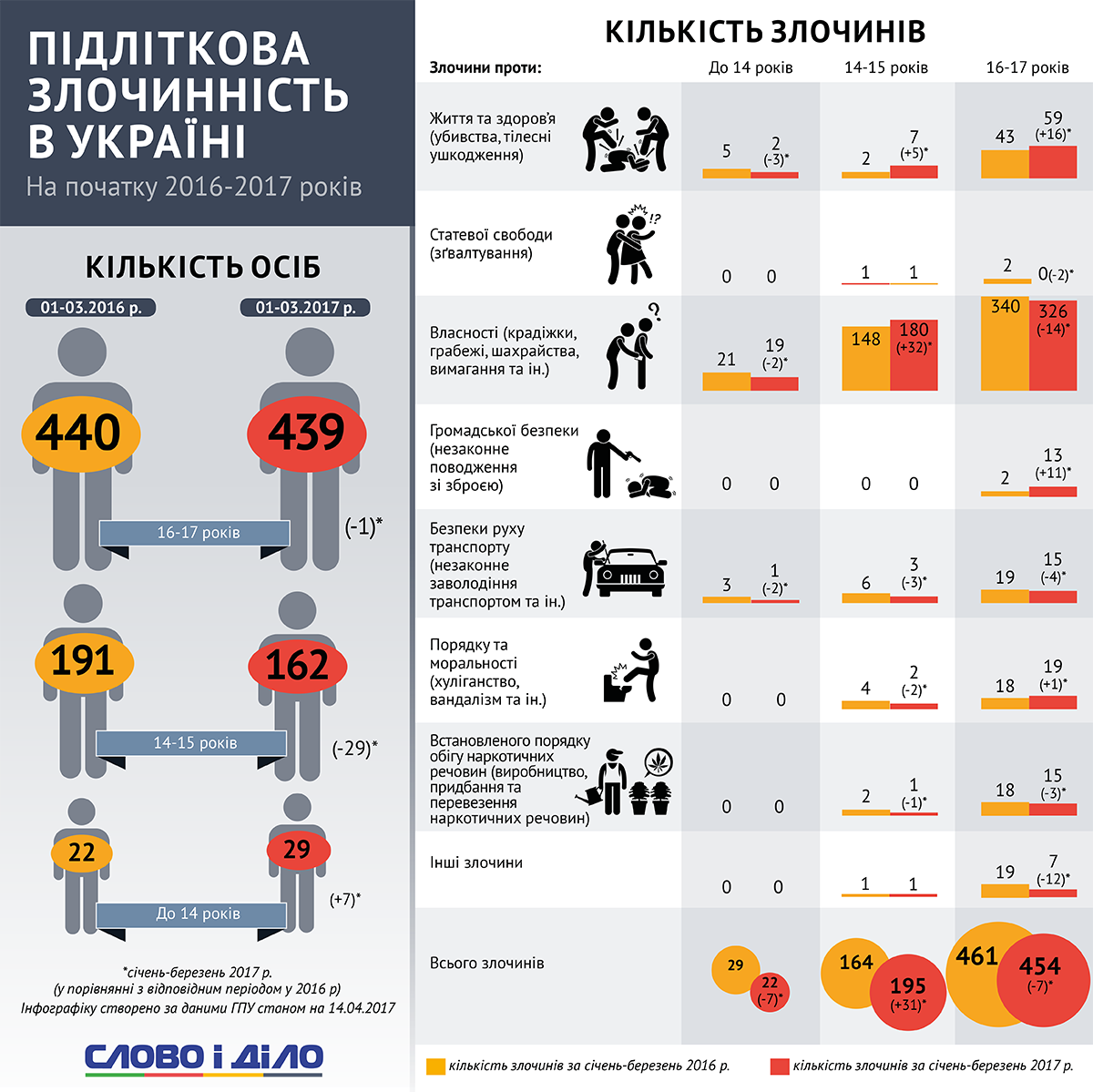 2.13. Перелік завдань (напрямків) та напрямків комплексної програми протидії втягнення неповнолітніх у злочинну діяльність (приклад)2.14. Відповідальність за втягування неповнолітнього у злочинну діяльність за КК окремих «пострадянських» держав2.15. Зарубіжний досвід протидії злочинності неповнолітніхЗапобігання правопорушенням у Великій Британії та Америці передбачає три основні форми: ситуаційну, соціальну, превенцію за допомогою громадськості.Спеціалісти у сфері запобігання правопорушенням залежно від того, у чому вони вбачають причини правопорушень, виокремлюють такі підходи до їх запобігання: структурний підхід, що пов’язує здійснення ефективної профілактики правопорушень з реалізацією значних соціально-економічних перетворень у суспільстві; психологічний підхід, який визнає вирішальне превентивне значення впливу на особу потенційного правопорушника, а також осіб, які вже вчиняли правопорушення (з метою запобігання рецидиву); ситуаційний підхід, за якого вирішальну роль відведено впливу на соціальні та фізичні фактори зовнішнього середовища, сукупність яких створює сприятливу ситуацію для кримінальних виявів.Розрізняють концепції, орієнтовані на заходи запобігання у формі загальної профілактики (структурний підхід), і теорії, що обґрунтовують необхідність спеціальних заходів профілактики (психологічний та ситуаційний підходи). Британські й американські кримінологи акцентують на заходах спеціальної профілактики.Спеціальна профілактика охоплює три рівні:– первинний, спрямований на усунення факторів зовнішнього середовища, які сприяють учиненню правопорушень;– вторинний, який має на меті запобігти криміналізації потенційних правопорушників і пов’язаний із впливом на нестійких осіб, зокрема неповнолітніх «групи ризику»;– третинний, спрямований на запобігання рецидиву з боку осіб, що вже вчиняли правопорушення.Первинну профілактику правопорушень вважають у британській (як і в американській) кримінології вирішальною, вона ґрунтується на припущенні, що більшість правопорушень мають ситуаційний характер, їх учиняють унаслідок збігу обставин, за наявності конкретних умов, що полегшують учинення правопорушень. Тобто здебільшого ситуація стимулює та провокує на вчинення певних видів правопорушень. Ситуативна превенція, на відміну від зазначених вище форм, спрямованих на блокування причин злочинності, спрямована, насамперед, на обмеження можливостей для вчинення окремих злочинів. Суть цього методу полягає в організації підтримки держави пропагандистських кампаній із запобігання злочинам, розгляді проектів у сфері містобудування та забудов для створення середовища, вільного від злочинності, у зосередженні зусиль на виявленні та запобіганні можливостям для вчинення злочинів молоддю, а останніми роками – і в тиску на ділові й промислові кола з метою внесення змін у практику, якщо вони можуть вплинути на зростання рівня злочинності. Нині у Великій Британії, Франції, Нідерландах і деяких інших країнах ця форма запобігання є складовою офіційної політики протидії злочинності.Таким чином, найефективнішим напрямом превенції є своєчасне усунення криміногенних факторів зовнішнього середовища, а також створення антикриміногенних умов, за наявності яких правопорушник відмовиться від наміру вчинити правопорушення, а саме: умов, які ускладнять учинення правопорушень, додадуть ризикованості діям й обмежать вигоду.Британські й американські науковці акцентують на здійсненні заходів соціальної профілактики правопорушень, що активно залучають громадськість. Правопорушення сприймають як соціальну проблему, у розв’язанні якої участь має брати суспільство загалом.З-поміж завдань, що постають перед соціальною профілактикою, слід виокремити пріоритетні:– поліпшення соціальних умов життя;– посилення ролі соціальних інститутів;– розширення можливостей для здобуття освіти, гідного працевлаштування, відпочинку. Цей вид профілактики правопорушень спрямований, передусім, на роботу з неповнолітніми, оскільки підліткове середовище вважають найпроблемнішим з погляду потенційної можливості вчинення правопорушень.Асоціальна поведінка підлітків-маргіналів є криміногенним фактором і підґрунтям для розвитку загальної злочинності. Злочинність зазначеної категорії осіб має не тільки загальні риси, що притаманні злочинності неповнолітніх, злочинності загалом, а й певні особливості, у зв’язку із чим постає необхідність у застосуванні до підлітків-маргіналів специфічних заходів профілактичного впливу. Практика засвідчує, що заходи, яких уживають у межах адміністративних, силових і репресивних методів протидії цьому криміногенному явищу, зазвичай виявляються безрезультатними. Системи освіти й охорони здоров’я, наукові установи через мізерне фінансування, брак спеціальних кадрів, нерозвинену мережу й матеріально-технічну базу закладів не змогли швидко розробити та впровадити методи і засоби профілактики, діагностики, лікування та реабілітації дітей і підлітків з маргінального середовища.Вторинний рівень профілактики має на меті недопущення криміналізації тих осіб, поведінка та спосіб життя яких свідчать про можливість учинення ними правопорушень. На відміну від заходів первинної профілактики, які є загальними та спрямовані на усунення причин й умов учинення правопорушень, заходи вторинної профілактики індивідуального спрямування, вони пов’язані зі здійсненням впливу на особу, її негативні риси, що визначають протиправну поведінку. Заходи вторинної профілактики ґрунтуються на прогнозуванні індивідуальної поведінки особи, що передбачає вивчення осіб, схильних до правопорушень, і джерел негативного впливу на них.Специфічними заходами індивідуальної профілактики є різноманітні програми виховання та контролю за поведінкою неповнолітніх «групи ризику», а також програми, розраховані на профілактичну роботу з їхніми батьками. За кордоном такі програми реалізують спільними зусиллями поліції, навчальних закладів, соціальних служб. Заходи індивідуальної профілактики слід використовувати обережно, оскільки вони можуть викликати стигматизацію неповнолітніх, стимулювати їх до вчинення правопорушень.Третинний рівень профілактики правопорушень забезпечує профілактику рецидиву з боку осіб, які вже вчиняли правопорушення. Попередження рецидиву пов’язують із застосуванням поліцейських, судових, пенітенціарних заходів, спрямованих на своєчасне виявлення осіб, що вчинили правопорушення, притягнення їх до відповідальності, а також застосування до них дієвих засобів під час відбування покарання. У профілактиці рецидиву важливу роль відіграють кримінально-правові заходи впливу. З метою профілактики рецидиву активно використовують також заходи посиленого контролю за поведінкою осіб, які відбули покарання, а також програми індивідуальної реабілітації.Ставши безпритульним, неповнолітній потрапляє ніби в соціальний вакуум, він утрачає будь-який зв’язок з нормальним середовищем. Для нього не діють закони, призначені для звичайних громадян. Більшість безпритульних підлітків зневажають загалом прийняті норми та правила, живуть за неписаними законами того «суспільства», у яке вони потрапляють, де заохочують, визнають те, що чуже нормальному соціуму, де власні мораль, правда, авторитети, наділені часом безмежною владою.В ООН спеціальні структури запобігання злочинності маргіналів функціонують уже понад 50 років. Так, відповідно до Резолюції Генеральної Асамблеї ООН від 1 грудня 1950 pоку, щоп’ять років відбуваються міжнародні конгреси – форуми з обміну політичними установками, стимулювання протидії злочинності та запобігання їй. Про важливість і популярність цих конгресів свідчить збільшення кількості країн-учасниць. Так, якщо на першому Конгресі ООН 1955 року в Женеві були присутні представники 40 країн, то на десятому 2000 року у Відні – 145 держав.У межах конгресу було проведено семінар-практикум щодо ролі громад у запобіганні злочинності маргіналів, на якому розглядали питання державної підтримки цієї діяльності, а також успішної участі в ній місцевих органів управління, правосуддя, шкіл, батьків, громадян, поліції, приватного сектору.У прийнятій Конгресом Віденській декларації «Про злочинність і правосуддя: відповіді на виклики XXI століття» зазначено: держави – члени ООН переконані, що програми запобігання злочинності й реабілітації мають головне значення для ефективної стратегічної протидії злочинності, вони повинні враховувати соціально-економічні фактори, які можуть спричиняти, з одного боку, посилення вразливості людей до злочинних дій, а з іншого – підвищення імовірності здійснення ними таких діянь.Документи X Конгресу ООН засвідчують, що останніми роками в міжнародній практиці концепція запобігання злочинності стала обмеженішою і стосується лише некаральних заходів, тобто запобігання (кримінологічна превенція) – це, насамперед, усунення чи обмеження дії чинників, що спричиняють злочинність, зокрема можливостей для вчинення злочинів.У вересні 1999 року в Буенос-Айресі група експертів ООН доопрацювала й переглянула Проект елементів відповідального запобігання злочинності, що окреслив як концептуальні напрями, так і визначальні принципи, механізми й методи запобігання злочинності. У ньому зазначено, що запобігання молодіжній злочинності передбачає стратегію та ініціативу, спрямовані на забезпечення захисту й безпеки, і не використовує офіційні санкції системи кримінального правосуддя. Запобігання має охоплювати всі форми злочинності, насильства, віктимізації, а також ураховувати інтернаціоналізацію злочинної діяльності, масштаби якої постійно зростають.Найефективніші програми ґрунтуються на мультифакторному підході, їх застосовують з періоду раннього дитинства. Вони спрямовані не стільки на індивіда (агресивна поведінка, стрес, навички подолання), скільки на несприятливі характеристики найближчого сімейного та соціального оточення (Dahlberg et al., 2001). Ми вважаємо, що таку програму доцільно використовувати для профілактики злочинності неповнолітніх дівчат маргінального середовища, оскільки здебільшого причиною їхньої девіантної поведінки є недоліки сімейного виховання, способу життя.School, Social workers, Police – програма, згідно з якою офіцери поліції проводять спеціальні курси серед неповнолітніх, спрямовані на запобігання вчиненню ними злочинів і протидію наркоманії. Основна мета – встановлення позитивних відносин із підлітками. Також поліція спільно з учителями шкіл, працівниками соціальної сфери працює зі «складними підлітками», які більшу частину свого життя проводять на вулиці, мають проблеми в родині, раніше вчиняли правопорушення тощо. Працівники поліції практикують модель «старший брат або сестра», тобто кожен поліцейський на своїй дільниці здійснює профілактичну роботу з дітьми. Дитина може завжди звернутися за допомогою до нього як до старшого брата або старшої сестри (Данія).Drug Abuse Resistance Program, або програму запобігання зловживанню наркотиками, започатковано в 1980-х роках у Каліфорнії як співпрацю між шкільним керівництвом і поліцією. Її було впроваджено майже в усіх школах США та поширено на інші країни. Програма полягає в тому, що офіцери поліції ознайомлюють учнів старших класів початкової школи з курсом профілактики наркоспоживання (Cornell, 2000).Оцінювання дієвості програми DARE засвідчило, що вона найефективніша за показниками надання знань стосовно вживання наркотиків, зміни ставлення до поліції та споживачів наркотиків. Водночас істотного зменшення кількості споживачів алкоголю та наркотиків серед слухачів програми DARE виявлено не було (Ringwalt et al., 1994), а в деяких школах передмість навіть зафіксовано факти зростання рівня споживання психоактивних речовин (Rosenbaum and Hanson, 1998).У Великій Британії для запобігання злочинам серед неповнолітніх створено особливі підрозділи «дитячої поліції», які працюють з молоддю до віку 17-ти років, чия поведінка свідчить про деморалізацію. Між дирекцією шкіл і «дитячою поліцією» налагоджено постійний контакт. У взаємодії з населенням британська поліція практикує три види контактів. Індивідуальний контакт полягає в морально-психологічному, контрольованому виливі поліцейського на конкретну людину. У деяких містах діють спеціальні служби поліцейських чиновників зі зв’язків з населенням. Кожен охочий може прийти на прийом, отримати консультацію, пораду або надати інформацію, що цікавить поліцію. Найперспективнішими груповими контактами поліції та населення є тематичні зустрічі в університетах, коледжах, початкових школах. У навчальних програмах шкіл деяких регіонів запроваджено викладання дисципліни «Охорона громадського порядку». Столична поліція організовує підготовку юристів для виступів на радіо й телебаченні. Популярною протягом тривалого часу є телерубрика «Поліцейська п’ятихвилинка».У Канаді в програмах тривалого втручання зосереджують увагу на наданні допомоги неповнолітнім, які перебувають у соціально не прийнятних для особистісного розвитку умовах або мають схильність до асоціальної чи суспільно небезпечної активності. Програмні заходи формують позитивне ставлення до соціальних норм, правил, закону, суспільної моралі, освіти та корегують ставлення підлітка до правопорушень і злочинів, а також формують відповідальне ставлення до власних учинків. Серед профілактичних заходів запобігання суспільно неприйнятній поведінці неповнолітніх можна виокремити заходи правового, медико-біологічного та соціального спрямування.Напрям соціальної превенції полягає в розширенні мережі обстеження неповнолітніх, залученні громадських організацій, батьків, учителів і сусідів, що забезпечують ранню профілактику злочинної поведінки неповнолітніх. Крім того, канадські Girls Club of Canada/America Programs і Services for At-Risk and Families створюють, реалізують, фінансують безпосередньо волонтерські організації, школи залучають органи місцевого самоврядування й кошти місцевих бюджетів. Програма Youth Inclusion Program налагоджує добросусідські стосунки, її впроваджують у суспільно небезпечних районах, для зниження рівня злочинності неповнолітніх і виявів антисуспільної поведінки шляхом створення безпечних місць, де молодь може отримати спеціальні навички та допомогу в навчанні. Позитивні приклади, які демонструють працівники та добровільні учасники програми, сприяють зміні ставлення молодих правопорушників до навчання й протиправної поведінки.Більшість програм є комплексними, зосереджують виховні, спостережні й корекційні заходи впливу на суспільно неприпустиму, зокрема злочинну, поведінку неповнолітнього.У низці програм місцевих органів управління в країнах Західної Європи та Північної Америки, Південної і Східної Африки поліція є ключовим елементом партнерських відносин. Основною умовою ефективності поліцейської діяльності вважають запобігання молодіжній злочинності та злочинності неповнолітніх, першочерговим завданням – зближення з населенням, ліквідацію соціальної ізольованості, встановлення контактів із громадою, передусім місцевими діловими колами.Зазначені програми спрямовані на профілактику правопорушень серед неповнолітніх шляхом залучення громадськості до цієї діяльності, пошуку для підлітків з «груп ризику» нових можливостей для самореалізації. Ці програми є виключно профілактичними, тому забезпечують очікувані результати лише за умови активної участі всіх суб’єктів профілактики.2.16. Установи та заклади, що здійснюють профілактику правопорушень неповнолітніхВідповідно до ст. 1 «Про органи і служби у справах дітей та спеціальні установи для дітей» (від 24.01.1995 р. № 20/95-ВР) «здійснення соціального захисту дітей і профілактики серед них правопорушень покладається в межах визначеної компетенції на: - центральний  орган виконавчої влади, що забезпечує формування державної  політики  у  сфері  сім’ї  та  дітей, центральний орган виконавчої  влади,  що реалізує державну політику у сфері сім’ї та дітей, орган виконавчої влади Автономної Республіки Крим у сфері сім’ї та дітей,  відповідні  структурні  підрозділи  обласних, Київської та Севастопольської  міських, районних  державних адміністрацій, виконавчих органів міських і районних у містах рад; - уповноважені підрозділи органів Національної поліції; - приймальники-розподільники  для  дітей  органів  Національної поліції; - школи соціальної реабілітації та професійні училища соціальної реабілітації органів освіти; - центри медико-соціальної  реабілітації дітей закладів охорони здоров'я; - спеціальні  виховні установи Державної кримінально-виконавчої служби України; - притулки для дітей; - центри соціально-психологічної реабілітації дітей; - соціально-реабілітаційні центри (дитячі містечка)».2.17. Кількість кримінальних проваджень щодо неповнолітніх на розгляді суддів суду першої інстанції в 2016-2017 рр.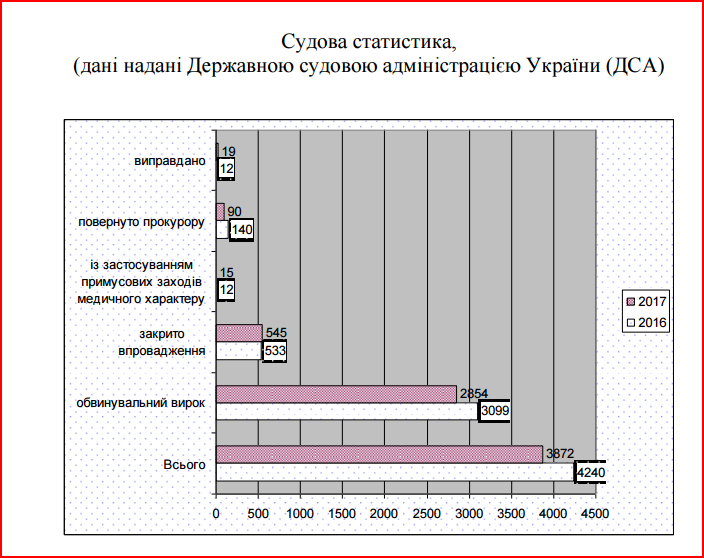 За даними судової статистики, наданими Державною судовою адміністрацією України (ДСА), протягом 2016 року на розгляді суддів суду першої інстанції перебувало 6 041 кримінальне провадження щодо 7 438 неповнолітніх. З цієї кількості справ судами першої інстанції у 2016 році завершено судовий розгляд 4 240 кримінальних проваджень, у тому числі: 1) із постановленням вироку — 3 099 проваджень (із них на підставі угоди про примирення — 255, про визнання винуватості — 59); 2) із закриттям провадження у справі — 535 стосовно 574 неповнолітніх; 3) повернуто прокурору 140 обвинувальних актів стосовно 190 неповнолітніх; 4) із застосуванням примусових заходів медичного характеру — 12 кримінальних проваджень щодо 13 неповнолітніх. Кількість нерозглянутих кримінальних проваджень стосовно неповнолітніх на кінець звітного періоду становила 1 801.У 2017 році кількість кримінальних проваджень щодо неповнолітніх збільшилася. Зокрема, протягом року у судах першої інстанції перебувало на розгляді 6 408 кримінальних проваджень щодо 7 976 неповнолітніх осіб. Із них розглянуто 3 872, у тому числі: 1) із постановленням обвинувального вироку — 2 854 провадження стосовно 3 462 осіб (із них на підставі угоди про примирення — 237 проваджень, а про визнання винуватості — 89); 2) із закриттям провадження у справі — стосовно 545 осіб; 3) із застосуванням примусових заходів медичного характеру — 15 проваджень щодо 16 осіб, 4) повернуто прокурору — 90 обвинувальних актів щодо 128 осіб. При цьому виправдано 19 неповнолітніх, що на 7 осіб більше у порівнянні з показниками 2016 року. На кінець звітного періоду в судах першої інстанції перебувало 2 536 нерозглянутих кримінальних проваджень. Про застосування до неповнолітніх примусових заходів виховного характеру у 2016 році місцевими загальними судами розглянуто усього 379 клопотань, у тому числі: 1) постановлено 342 ухвали про застосування примусових заходів виховного характеру щодо 398 неповнолітніх; 2) повернуто 64 прокурору в 11 випадках; 3) 25 проваджень закрито. На кінець звітного періоду нерозглянутими залишилися 88 клопотань.У 2017 році місцевими загальними судами розглянуто 308 клопотань про застосування до неповнолітніх примусових заходів виховного характеру, у тому числі: 1) постановлено 264 ухвали про застосування примусових заходів виховного характеру щодо 347 неповнолітніх; 2) повернуто прокурору у 14 випадках; 3) 29 проваджень закрито. Нерозглянутими на кінець звітного періоду залишилося 138 клопотань.Фактично половину від загальної кількості клопотань про застосування примусових заходів виховного характеру склали клопотання про застосування примусових заходів виховного характеру щодо осіб, які не досягли віку, з якого може наставати кримінальна відповідальність (неповнолітні особи віком від 11 до 14 років), зокрема у 2016 році розглянуто 185 таких клопотань, у 2017 році — 132 клопотання. Також слід зазначити, що на розгляд слідчого судді під час досудового розслідування стосовно неповнолітніх, які досягли 11-річного віку, однак не досягли віку, з якого може наставати кримінальна відповідальність, у 2017 році надійшло 42 клопотання щодо поміщення особи до приймальника-розподільника, з яких задоволено 40 клопотань (у 2016 році слідчим суддею було задоволено 35 із 37 таких клопотань) та одне клопотання про продовження поміщення особи до приймальника-розподільника для дітей. Слід зазначити, що малолітні особи, щодо яких здійснювалося кримінальне провадження, вчинили суспільно небезпечні діяння, які мають ознаки діяння, передбаченого Особливою частиною Кримінального кодексу України різних категорій за ступенем тяжкості, серед яких тяжкі та особливо тяжкі злочини, зокрема умисні вбивства та злочини проти статевої свободи малолітніх.2.18. Кримінологічна характеристика засуджених неповнолітніх в розрізі скоєних злочинів у 2016-2017 рр.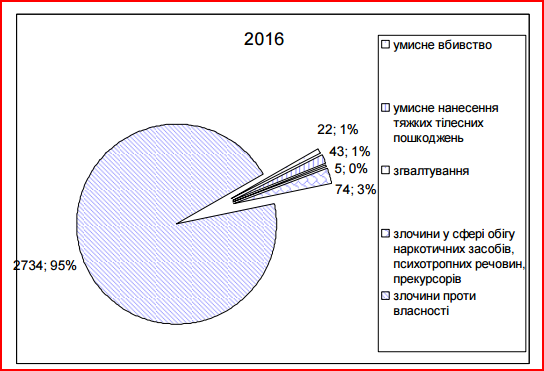 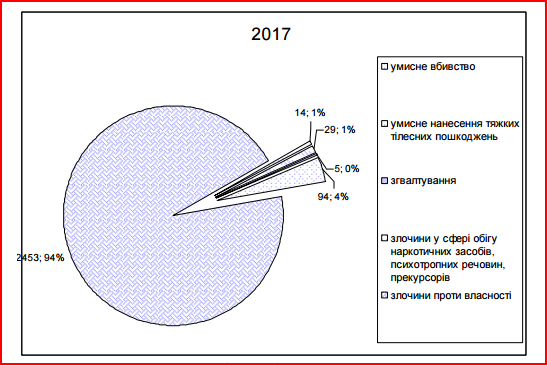 у 2017 році із загальної кількості засуджених неповнолітніх злочин у віці від 14 до 16 років скоїли 870 неповнолітніх (у 2016 році — 1 012), 311 дівчат (у 2016 році — 326). Звільнено від покарання 2 021 неповнолітнього (у 2016 році — 2 273), у тому числі з випробуванням — в 1 639 випадках (у 2016 році — в 1 991 випадку), на підставі закону про амністію — у 213 випадках (у 2016 році — у 15 випадках).За умисне вбивство у 2016 році було засуджено 22 неповнолітніх (із них у віці від 14 до 16 років — 6 неповнолітніх), 5 із яких скоїли злочин у стані алкогольного сп’яніння, групою осіб — у 12 випадках (за участю неповнолітніх — у 9 випадках, за участю дорослих — у 3). На момент вчинення злочину у 3 випадках неповнолітні мали повну загальну середню освіту, у 6 — базову середню освіту та у 3 випадках початкову загальну освіту. Серед них у родині з одним із батьків виховувалися 14 неповнолітніх, у школі- інтернаті (дитячому будинку) — 1 неповнолітній. До скоєння умисного вбивства 3 неповнолітніх перебувало на профілактичному обліку поліції та 2 вже вчинили злочин і були раніше засуджені. Всім неповнолітнім (22 особи) було призначено покарання у виді позбавлення волі на певний строк, зокрема строком від 3 до 5 років позбавлення волі було призначено 1 неповнолітньому, від 5 до 10 років — 12 неповнолітнім, від 10 до 15 років — 9 неповнолітнім.За умисне вбивство у 2017 році було засуджено 14 неповнолітніх (із них у віці від 14 до 16 років — 3 неповнолітніх), у тому числі одну дівчину. Переважна більшість, а саме 8 неповнолітніх вчинили цей злочин у стані алкогольного сп’яніння. Групою осіб вчинили умисне вбивство 5 неповнолітніх, всі з яких — за участю дорослих. Неповнолітні засуджені за умисне вбивство виховувалися у родині з одним із батьків у 6 випадках, у школі-інтернаті (дитячому будинку) — 1 неповнолітній, решта — у повних сім’ях. Всім 14 неповнолітнім засудженим було призначено покарання у виді позбавлення волі на певний строк, зокрема в межах від 3 до 5 років позбавлення волі було призначено 1 неповнолітньому, від 5 до 10 — 4 неповнолітнім, від 10 до 15 років — 9 неповнолітнім.За умисне нанесення тяжких тілесних ушкоджень у 2016 році засуджено 43 неповнолітніх (із них у віці від 14 до 16 років — 9 неповнолітніх), серед них 5 дівчат. У 16 випадках цей злочин вчинювався неповнолітніми у стані алкогольного сп’яніння, у 5 випадках — групою осіб, зокрема за участю неповнолітніх — в 1 випадку, а в 4 — за участю дорослих. 27 неповнолітніх мали базову загальну середню освіту, 12 — повну загальну середню освіту, 3 — початкову та без освіти — 1 неповнолітній. Ці неповнолітні виховувалися у родині з одним із батьків у 22 випадках, у школі-інтернаті (дитячому будинку) — 1 неповнолітній та 3 неповнолітніх — поза родиною. До скоєння цього злочину 3 неповнолітніх перебували на профілактичному обліку поліції та 8 уже були раніше засуджені. Із 43 неповнолітніх покарання у виді позбавлення волі на певний строк застосовано у 12 випадках, одного неповнолітнього звільнено від покарання та 30 звільнено від відбування покарання з випробуванням.У 2017 році за вчинення цього злочину засуджено 29 неповнолітніх (із них у віці від 14 до 16 років — 4 неповнолітніх), у тому числі 1 дівчина. У стані алкогольного сп’яніння вчинили цей злочин 8 неповнолітніх, групою осіб — 6 неповнолітніх, із них за участю інших неповнолітніх — 4 та за участю дорослих — 2 неповнолітніх. З 29 засуджених неповнолітніх було 14 учнів школи, ліцею, коледжу та гімназії, 5 студентів навчальних закладів. 16 із них виховувалися у родині з одним із батьків та 3 — поза родиною. До скоєння цього злочину 5 неповнолітніх раніше були засуджені. Покарання у виді позбавлення волі на певний строк було застосовано до 15 неповнолітніх, звільнено від покарання 14 неповнолітніх, у тому числі від відбування покарання з випробуванням 13 та на підставі акта про амністію — 1 неповнолітнього.За зґвалтування у 2016 році засуджено 5 неповнолітніх (як і у 2017 році), 2 з яких вчинило цей злочин у стані алкогольного сп’яніння (у 2017 році 2 неповнолітніх вчинило цей злочин у стані алкогольного та наркотичного сп’яніння), 1 неповнолітній скоїв злочин групою осіб за участю дорослих (аналогічно у 2017 році). Усім 5 неповнолітнім засудженим було призначено покарання у виді позбавлення волі на певний строк, зокрема в межах від 2 до 3 та від 3 до 5 років позбавлення волі було призначено по 1 неповнолітньому, 3 неповнолітнім — від 5 до 10 років.У 2017 році за зґвалтування неповнолітнім призначено покарання у виді позбавлення волі на певний строк у 3 випадках, 2 неповнолітніх звільнено від відбування покарання з випробуванням.За злочини у сфері обігу наркотичних засобів, психотропних речовин, їх аналогів або прекурсорів у 2016 році засуджено 74 неповнолітніх, у тому числі 2 дівчат. У стані алкогольного чи наркотичного сп’яніння ці злочини неповнолітніми не вчинялися. Групою осіб було скоєно 5 злочинів, 2 з яких — за участю неповнолітніх та 3 — за участю дорослих. 24 неповнолітніх були студентами навчальних закладів та 29 — учнями шкіл, ліцеїв, коледжів та гімназій. Із 74 неповнолітніх покарання у виді позбавлення волі на певний строк призначено у 3 випадках, 28 неповнолітнім призначено покарання у виді штрафу, 2 — громадських робіт, звільнено від покарання 40 неповнолітніх, у 37 випадках — від відбування покарання з випробуванням.За ці злочини у 2017 році засуджено 94 неповнолітніх, числі серед них 6 дівчат. У стані наркотичного сп’яніння вчинено 1 злочин, групою осіб — 4 злочини (і всі — за участю дорослих). Учнями шкіл, ліцеїв, коледжів та гімназій було 38 неповнолітніх, студентами навчальних закладів — 29. Покарання у виді позбавлення волі на певний строк із 94 засуджених призначено 10 неповнолітнім, арешт — 1 неповнолітньому, громадські роботи — 2, штраф — 42 неповнолітнім. 36 неповнолітніх звільнено від покарання, серед них 29 звільнено від відбування покарання з випробуванням та 6 — внаслідок застосування закону про амністію.Найбільшу кількість вчинених злочинів неповнолітніми становлять злочини проти власності. Так, у 2016 році за вчинення таких злочинів засуджено 2 734 неповнолітніх (із них 888 неповнолітніх вчинило злочин у віці від 14 до 16 років), зокрема 296 дівчат. У стані алкогольного сп’яніння вчинено 140 злочинів проти власності, у стані наркотичного сп’яніння — 2 злочини, групою осіб — 1 242 злочини, серед них за участю неповнолітніх — 660 та за участю дорослих — 582 злочини. Із 2 734 неповнолітніх засуджених за означені злочини було 1 539 учнів шкіл, ліцеїв, коледжів та гімназій, 537 студентів навчальних закладів. У родині з одним із батьків виховувалися 1 186 неповнолітніх, у школі-інтернаті (дитячому будинку) — 81 неповнолітніх, поза родиною — 137 неповнолітніх, решта виховувалися в повних сім’ях (фактично половина від загальної кількості). До скоєння цього злочину 150 неповнолітніх перебувало на профілактичному обліку поліції або направлялись у спеціальні навчально-виховні заклади та 453 вже були раніше засуджені. Слід зазначити, що покарання у виді позбавлення на певний строк було застосовано до 372 неповнолітніх, арешт — до 25 неповнолітніх, громадські роботи призначалися 246 неповнолітнім та штраф — 243. Звільнено від покарання 1 797 неповнолітніх, у тому числі від відбування покарання з випробуванням — 1 546 та внаслідок застосування акта про амністію — 6 неповнолітніх.У 2017 році за вчинення зазначених злочинів засуджено 2 453 неповнолітніх (із них 787 неповнолітніх вчинило злочин у віці від 14 до 16 років), у тому числі 280 дівчат. У стані алкогольного та наркотичного сп’яніння неповнолітніми вчинено злочини проти власності у 106 випадках, групою осіб — 1 131 неповнолітнім, за участю неповнолітніх — 672 злочини та за участю дорослих — 456 злочинів, 3 неповнолітніх вчинили злочин організованою групою. 516 неповнолітніх були студентами навчальних закладів, а учнями шкіл, ліцеїв, коледжів та гімназій — 1 295 неповнолітніх. У родині з одним із батьків виховувалися 1 061 неповнолітніх, у школі-інтернаті (дитячому будинку) — 63 неповнолітніх, поза родиною — 114 неповнолітніх, решта виховувалися в повних сім’ях (більше половини від загальної кількості).До скоєння цього злочину 94 неповнолітніх перебувало на профілактичному обліку поліції або направлялись у спеціальні навчально-виховні заклади та 357 були засуджені раніше. Покарання у виді позбавлення волі на певний строк було застосовано до 306 неповнолітніх, арешт — до 13 неповнолітніх, громадські роботи призначалися 155 неповнолітнім та штраф — 260. Звільнено від покарання 1 654 неповнолітніх, у тому числі від відбування покарання з випробуванням — 1 348 та внаслідок застосування закону про амністію — 156 неповнолітніх.2.19. Рекомендації щодо реформування системи кримінального законодавства та кримінальної юстиції щодо неповнолітніх в Україні	2.20. Пропозиції щодо Національної програми протидії злочинності неповнолітніх2.21. Інструкція з організації роботи підрозділів ювенальної превенції Національної поліції УкраїниІНСТРУКЦІЯ 
з організації роботи підрозділів ювенальної превенції Національної поліції УкраїниI. Загальні положення1. Ця Інструкція визначає особливості організації роботи, завдання та повноваження підрозділів ювенальної превенції Національної поліції України (далі - НПУ).2. До підрозділів ювенальної превенції (далі - підрозділи ЮП) входять:підрозділ ЮП центрального органу управління поліцією;підрозділи ЮП головних управлінь Національної поліції в Автономній Республіці Крим та м. Севастополі, областях та м. Києві (далі - ГУНП);підрозділи ЮП територіальних (відокремлених) підрозділів ГУНП.3. У своїй діяльності підрозділи ЮП керуються Конституцією України, законами України, міжнародними договорами України, згоду на обов’язковість яких надано Верховною Радою України, іншими актами законодавства України та цією Інструкцією.4. Підрозділи ЮП під час здійснення своїх повноважень взаємодіють з органами і підрозділами поліції, органами державної влади, міжнародними і громадськими організаціями, органами місцевого самоврядування та об’єднаними територіальними громадами відповідно до законодавства України.5. У цій Інструкції терміни вживаються в таких значеннях:поліцейське піклування щодо неповнолітніх осіб - превентивний поліцейський захід, що застосовується стосовно неповнолітньої особи віком до 16 років, яка залишилася без догляду, з метою забезпечення її прав і свобод та є наслідком передання її батькам, законним представникам або органам опіки та піклування;профілактика адміністративних і кримінальних правопорушень серед дітей - діяльність підрозділів НПУ, спрямована на виявлення та усунення причин і умов, що призводять до вчинення дітьми адміністративних і кримінальних правопорушень;профілактичний облік дітей - комплекс заходів із взяття на облік, наповнення та підтримання в актуальному стані баз даних, що входять до єдиної інформаційної системи МВС, стосовно дітей, щодо яких здійснюється профілактична робота.II. Основні завдання і повноваження підрозділів ЮП1. Основними завданнями підрозділів ЮП є:профілактична діяльність, спрямована на запобігання вчиненню дітьми кримінальних і адміністративних правопорушень, виявлення причин і умов, які цьому сприяють, вжиття в межах своєї компетенції заходів для їх усунення;ведення профілактичного обліку дітей, схильних до вчинення правопорушень та проведення із ними заходів індивідуальної профілактики;участь в установленні місцезнаходження дитини в разі її безвісного зникнення чи отриманні даних для цього в межах кримінального провадження, відкритого за фактом її безвісного зникнення;вжиття заходів щодо запобігання та протидії домашньому насильству, вчиненому дітьми та стосовно них, а також жорстокому поводженню з дітьми;вжиття заходів щодо запобігання дитячій бездоглядності, у тому числі здійснення поліцейського піклування щодо неповнолітніх осіб;провадження діяльності, пов’язаної із захистом права дитини на здобуття загальної середньої освіти.2. Основними повноваженнями підрозділів ЮП є:планування і реалізація профілактичних заходів у дитячому середовищі щодо попередження негативних явищ серед дітей;контроль за дотриманням суб’єктами підприємницької діяльності вимог законодавства щодо заборони продажу неповнолітнім особам алкогольних, слабоалкогольних напоїв і тютюнових виробів, а також щодо дотримання обмежень перебування дітей у нічний час у закладах, в яких провадиться діяльність у сфері розваг, та закладах громадського харчування;вжиття заходів для запобігання і припинення стосовно дитини будь-яких протиправних діянь;притягнення до адміністративної відповідальності дітей віком від 16 до 18 років, які вчинили адміністративні правопорушення, а також батьків або осіб, що їх замінюють, які не виконують передбачених законодавством обов’язків щодо забезпечення необхідних умов життя, навчання та виховання неповнолітніх дітей;унесення до підприємств, установ та організацій незалежно від форм власності обов’язкових для розгляду подань про необхідність усунення причин та умов, що призводять до вчинення дітьми адміністративних і кримінальних правопорушень;участь у профілактичних заходах щодо запобігання дитячій бездоглядності та правопорушенням серед дітей;сприяння у межах компетенції веденню обліку дітей шкільного віку відповідно до постанови Кабінету Міністрів України від 13 вересня 2017 року № 684 «Про затвердження Порядку ведення обліку дітей шкільного віку та учнів»;затримування і тримання не більше 8 годин у спеціально відведених для цього приміщеннях дітей, які залишилися без нагляду, на період до передання їх батькам, законним представникам або до влаштування їх до закладів відповідно до законодавства. Інформація про дитину в обов’язковому порядку вноситься до журналу обліку доставлених, відвідувачів та запрошених відповідного органу поліції із зазначенням часу доставлення та вибуття;проведення ознайомлювальних, попереджувальних і виховних бесід з дітьми та їх батьками, законними представниками, членами сім’ї з метою усунення причин і умов, які сприяли вчиненню адміністративного чи кримінального правопорушення дитиною;відвідування дітей, які опинилися у складних життєвих обставинах, за місцем їх проживання разом із службою у справах дітей для з’ясування умов проживання;виклик дітей та їх батьків, інших законних представників під час провадження у справі про адміністративне правопорушення, учинене дитиною;залучення дітей до участі в просвітницько-профілактичних чи корекційних програмах;інформування відповідних місцевих органів державної влади щодо батьків, інших законних представників, які не виконують обов’язки щодо виховання дітей, жорстоко з ними поводяться чи вчиняють стосовно дітей домашнє насильство;ініціювання перед службами у справах дітей, відділами охорони здоров’я місцевих органів виконавчої влади й органів місцевого самоврядування питання про направлення дитини до відповідного закладу для надання необхідної медичної, психологічної допомоги;участь у судовому розгляді за участю неповнолітнього обвинуваченого відповідно до статей 496, 500 Кримінального процесуального кодексу України;вжиття заходів індивідуальної профілактики з дітьми, схильними до вчинення правопорушень.Поліцейські підрозділів ЮП здійснюють такі заходи індивідуальної профілактики з дітьми, які перебувають на профілактичному обліку в поліції:проводять ознайомлювальні, попереджувальні і виховні бесіди з дитиною за місцем проживання, навчання або роботи не рідше одного разу на місяць;проводять ознайомлювальні, попереджувальні бесіди з батьками дитини, її законними представниками, членами сім’ї з метою усунення причин і умов, які спонукали до вчинення адміністративного чи кримінального правопорушення;складають план заходів з індивідуальної профілактики на основі вивчення матеріалів характеристик, індивідуально-психологічних особливостей дитини;відвідують за місцем проживання дитину для з’ясування умов проживання, а також чинників, які можуть негативно впливати на неї та спонукати до вчинення адміністративних і кримінальних правопорушень;вживають інших профілактичних заходів, передбачених законодавством.ІII. Ведення профілактичного обліку дітей підрозділами ЮП1. З метою здійснення заходів індивідуальної профілактики щодо дитини поліцейський підрозділу ЮП заводить обліково-профілактичну справу (далі - ОПС) та вносить відомості про взяття на профілактичний облік до відповідної інформаційної підсистеми бази даних, що входить до єдиної інформаційної системи МВС, дітей, щодо яких поліцейські ЮП здійснюють профілактичну роботу.2. Взяттю на профілактичний облік підлягає дитина:1) засуджена судом до покарання, не пов’язаного з позбавленням волі;2) звільнена за рішенням суду від кримінальної відповідальності із застосуванням примусових заходів виховного характеру без поміщення до школи або професійного училища соціальної реабілітації для дітей, які потребують особливих умов виховання;3) якій оголошено повідомлення про підозру в учиненні кримінального правопорушення;4) звільнена зі спеціальної виховної установи;5) яка не досягла 18 років і вчинила домашнє насильство у будь-якій формі (дитина-кривдник);6) яка впродовж року два і більше разів була притягнута до адміністративної відповідальності;7) яка впродовж року два і більше разів самовільно залишала сім’ю, навчально-виховний заклад чи спеціальну установу для дітей.3. Підставами для взяття дитини на профілактичний облік є:вирок (постанова) суду, що набрав(ла) законної сили, про застосування до дитини покарання, не пов’язаного з позбавленням волі;рішення суду про звільнення дитини від кримінальної відповідальності із застосуванням примусових заходів виховного характеру, крім випадків, коли дитину направляють до школи або професійного училища соціальної реабілітації для дітей, які потребують особливих умов виховання;письмове повідомлення слідчого, прокурора про вручення дитині повідомлення про підозру в учиненні кримінального правопорушення;довідка про звільнення зі спеціальної виховної установи для дітей;матеріали, які підтверджують факт вчинення дитиною домашнього насильства (копія термінового заборонного чи обмежувального припису, рішення суду щодо адміністративного провадження за статтею 173-2 Кодексу України про адміністративні правопорушення);рапорт поліцейського підрозділу ЮП про дитину, яка впродовж року два і більше разів притягувалася до адміністративної відповідальності, з долученням копій постанов суду про притягнення до адміністративної відповідальності;рапорт поліцейського підрозділу ЮП щодо виявлення дитини, яка впродовж року два і більше разів самовільно залишала сім’ю, навчально-виховний заклад чи спеціальну установу для дітей, з долученням витягів з Єдиного обліку заяв і повідомлень про вчинені кримінальні правопорушення та інші події щодо зареєстрованих фактів безвісного зникнення дитини.4. За наявності підстав для взяття дитини на профілактичний облік поліцейський підрозділу ЮП у триденний строк виносить постанову про взяття на профілактичний облік дитини та заведення обліково-профілактичної справи (додаток 1), яку затверджує начальник територіального (відокремленого) підрозділу ГУНП.5. ОПС реєструється в журналі реєстрації обліково-профілактичних справ дітей, взятих на профілактичний облік (додаток 2), який ведеться в електронній формі.ОПС містить: прізвище, ім’я, по батькові, дату народження дитини, адресу її проживання, а також документи, передбачені у пункті 6 цього розділу.Під час заведення ОПС поліцейський підрозділу ЮП зобов’язаний повідомити дитину, її батьків чи інших законних представників про взяття дитини на профілактичний облік, провести ознайомлювальну бесіду і роз’яснити умови перебування на обліку в поліції, за результатами якої дитина та її батьки чи інші законні представники ставлять свій підпис у повідомленні (додаток 3).Про взяття дитини на профілактичний облік і заведення ОПС поліцейський підрозділу ЮП письмово повідомляє відповідний центр соціальних служб для сім’ї, дітей та молоді, а про дитину, узяту на профілактичний облік відповідно до підпунктів 5 або 7 пункту 2 цього розділу - також відповідну службу у справах дітей.6. До ОПС долучаються такі документи:постанова про взяття на профілактичний облік дитини та заведення ОПС;копія повідомлення дитини, її батьків, інших законних представників про взяття дитини на профілактичний облік;матеріали, що містять відомості про підстави взяття на профілактичний облік;характеристики з місця проживання, навчання або роботи дітей;копія повідомлення для відповідної служби у справах дітей про взяття дитини на профілактичний облік;план заходів індивідуальної профілактики (додаток 4), до якого можуть вноситися корегування за умов зміни інформації про дитину;копія постанови про оголошення в розшук дитини, яка перебуває на профілактичному обліку, як такої, що безвісти зникла або переховується від органів досудового розслідування, слідчого судді, суду чи ухиляється від відбуття кримінального покарання;постанова про зняття (зміну) з профілактичного обліку дитини та закриття обліково-профілактичної справи (додаток 5);інші документи щодо проведеної профілактичної роботи з дитиною та її результатів.7. Поліцейський підрозділу ЮП вносить інформацію до відповідної інформаційної підсистеми бази даних, що входить до єдиної інформаційної системи МВС, про взяття на профілактичний облік та зняття з профілактичного обліку дітей, щодо яких заведено ОПС.Відомості про дитину (прізвище, ім’я, по батькові, дата народження, адреса проживання, номер і дата заведення ОПС, категорія обліку) поліцейський підрозділу ЮП протягом доби після заведення ОПС вносить до електронної картки інформаційної підсистеми. Категорія обліку проставляється відповідно до розмежувань, зазначених у довіднику електронної картки.Якщо категорія профілактичного обліку дитини змінюється, поліцейський підрозділу ЮП упродовж доби вносить відповідні корективи до електронної картки. На автоматизованому обліку дитина перебуває лише з однією категорією обліку, ступінь пріоритетності якої визначається поліцейським підрозділу ЮП за принципом - кримінальне правопорушення поглинає адміністративне правопорушення.Якщо однією з категорій є «домашнє насильство», зберігаються дві категорії обліку.У разі зміни дитиною, яка перебуває на профілактичному обліку, місця фактичного проживання поліцейський ЮП повідомляє про це орган поліції, на території обслуговування якого проживатиме дитина. Після одержання відповідної інформації щодо прибуття дитини до нового місця проживання поліцейський ЮП надсилає до органу поліції, на території обслуговування якого проживатиме дитина, ОПС для подальшого здійснення заходів індивідуальної профілактики щодо дитини. Після одержання інформації про отримання ОПС та взяття дитини на облік за новим місцем проживання поліцейський ЮП вносить відповідну інформацію до журналу реєстрації ОПС дітей, взятих на профілактичний облік.У разі переїзду дитини за кордон або на тимчасово окуповану територію, якщо з моменту переїзду минув рік, профілактичний облік автоматично припиняється.8. Ведення ОПС контролюють:начальник підрозділу превентивної діяльності територіального (відокремленого) підрозділу ГУНП або його заступник - один раз на квартал;начальник підрозділу ЮП ГУНП - один раз на півроку.9. Профілактичний облік дітей із заведенням ОПС триває строком один рік з моменту взяття на облік, якщо інше не передбачено вироком суду, який набрав законної сили.10. Підставами для зняття дитини з профілактичного обліку є:1) досягнення нею 18-річного віку;2) закінчення строку покарання, визначеного вироком суду;3) набрання законної сили вироком суду щодо призначення покарання у вигляді позбавлення волі;4) рішення суду про визнання дитини в установленому законом порядку померлою чи безвісно відсутньою або отримання офіційного документа про смерть дитини;5) відсутність випадків вчинення домашнього насильства впродовж року після останнього такого факту;6) відсутність випадків вчинення адміністративного та/або кримінального правопорушення впродовж року з моменту взяття на облік;7) відсутність випадків самовільного залишення сім’ї, навчально-виховного закладу чи спеціальної установи для дітей упродовж року з моменту взяття на облік;8) письмове повідомлення слідчого, прокурора про зняття з дитини підозри в учиненні кримінального правопорушення;9) обрання стосовно дитини, яка перебуває на обліку, запобіжного заходу у вигляді тримання під вартою.11. За наявності підстав для зняття дитини з профілактичного обліку поліцейський підрозділу ЮП протягом однієї доби:виносить постанову про зняття (зміну) з профілактичного обліку дитини та закриття ОПС, яку затверджує начальник територіального (відокремленого) підрозділу ГУНП;вносить відповідні корективи до електронної картки інформаційної підсистеми бази даних, що входить до єдиної інформаційної системи МВС, із обранням підстави зняття (зміни) відповідно до довідника електронної картки;письмово повідомляє батьків, законних представників, інші органи і служби, які раніше були інформовані про взяття дитини на профілактичний облік.12. Закриті ОПС зберігаються в територіальних (відокремлених) підрозділах ГУНП протягом двох років, після чого знищуються. Після знищення ОПС працівники, які виконали цю роботу, затверджують факт знищення підписами в акті, а в журналі реєстрації ОПС узятих на профілактичний облік дітей роблять відмітки про знищення справ із зазначенням номера акта і дати його реєстрації.IV. Організація заходів щодо встановлення місцезнаходження дитини, яка безвісти зникла1. Діяльність підрозділів ЮП щодо встановлення місцезнаходження дитини, яка безвісти зникла, включає:участь у проведенні першочергових заходів у взаємодії з іншими уповноваженими органами та підрозділами НПУ щодо встановлення місцезнаходження безвісти зниклої дитини;збирання даних про дитину та їх аналіз з метою установлення причини самовільного залишення дитиною сім’ї, навчально-виховного закладу, спеціальної установи для дітей;інформування громадськості та засобів масової інформації про зникнення дитини безвісти;у разі відкриття кримінального провадження за фактом безвісного зникнення дитини, ужиття заходів у взаємодії з іншими уповноваженими органами та підрозділами НПУ з метою отримання даних щодо її можливого місцезнаходження.2. Поліцейський підрозділу ЮП у взаємодії з іншими уповноваженими органами та підрозділами НПУ після отримання повідомлення про дитину, яка безвісти зникла, бере участь у проведенні першочергових заходів щодо встановлення її місцезнаходження, які передбачають:установлення часу, місця, обставин зникнення дитини, індивідуальних особливостей дитини, її уподобань, фізичного та психічного стану на момент зникнення;опитування батьків, законних представників, сусідів або інших осіб, що можуть висвітлити обставини зникнення;отримання фото дитини, інформації щодо особливих прикмет зовнішності, одягу та речей, які були в дитини на час зникнення;складання опису зовнішніх ознак, особливих прикмет, речей та одягу з метою розроблення орієнтування;з’ясування взаємовідносин, що склалися у дитини в сім’ї, навчально-виховному закладі чи спеціальній установі для дітей;складання схеми родинних, шкільних і позашкільних зв’язків, а також установлення контактів зниклої дитини в соціальних мережах;установлення наявності мобільного телефону, його IMEI та номера абонента;вжиття заходів щодо встановлення можливих місць перебування дитини з урахуванням рельєфу місцевості в районі зникнення, а також гідрометеорологічних умов у день зникнення;відпрацювання місцевості, де зникла дитина.3. Під час встановлення місцезнаходження дитини, яка перебувала в розшуку як безвісти зникла, поліцейський підрозділу ЮП у взаємодії з іншими уповноваженими органами та підрозділами НПУ вживає заходів щодо передання дитини батькам, іншим законним представникам, в разі їх відсутності - представникові органу опіки і піклування або доставляє до закладів соціального захисту дітей, про що інформує ініціатора розшуку. 4. Поліцейський підрозділу ЮП з метою усунення причин та умов, які сприяють зникненню дітей, вносить відповідні подання до органу освіти і науки та служби у справах дітей.V. Організація роботи та здійснення заходів щодо запобігання та протидії домашньому насильству, вчиненому дітьми та стосовно них1. Поліцейські підрозділів ЮП уживають заходів щодо запобігання та протидії домашньому насильству в межах Закону України «Про запобігання та протидію домашньому насильству».2. Повноваження поліцейських підрозділів ЮП у сфері запобігання та протидії домашньому насильству поширюються на випадки, коли особа, яка вчинила домашнє насильство, або особа, яка зазнала домашнього насильства чи стала свідком (очевидцем) такого насильства, не досягла 18-річного віку:виявляють факти домашнього насильства, вчиненого дітьми і стосовно дітей, та реагують на них в порядку, визначеному законодавством;приймають і розглядають заяви та повідомлення про факти домашнього насильства, вчиненого дітьми та стосовно дітей, вживають заходів для його припинення та надання допомоги постраждалим особам;виносять термінові заборонні приписи стосовно кривдників;вживають заходів щодо взяття на профілактичний облік та проведення профілактичної роботи з дітьми-кривдниками;здійснюють контроль за виконанням дітьми-кривдниками спеціальних заходів протидії домашньому насильству протягом строку їх дії;інформують постраждалих осіб про їхні права, заходи і соціальні послуги, якими вони можуть скористатися;взаємодіють з іншими суб’єктами, що здійснюють заходи у сфері запобігання та протидії домашньому насильству, в порядку, визначеному законодавством;здійснюють повноваження у сфері запобігання та протидії домашньому насильству з урахуванням міжнародних стандартів реагування правоохоронних органів на випадки домашнього насильства та оцінки ризиків.VІ. Основні напрями взаємодії з іншими уповноваженими органами та підрозділами НПУ, органами державної влади та органами місцевого самоврядування, об’єднаними територіальними громадами, міжнародними та громадськими організаціями1. Підрозділи ЮП взаємодіють з іншими уповноваженими органами та підрозділами НПУ, органами державної влади й органами місцевого самоврядування, об’єднаними територіальними громадами, міжнародними та громадськими організаціями за напрямами:1) профілактика правопорушень у дитячому середовищі, протидія домашньому насильству та дитячій бездоглядності;2) забезпечення прав та інтересів дітей;3) упровадження кращих міжнародних методик та практик роботи з дітьми, які перебувають у конфлікті із законом, та дітьми, які потерпіли внаслідок протиправних діянь, у тому числі реалізація спільних проектів щодо профілактики правопорушень серед дітей;4) підвищення професійного рівня, набуття знань, вмінь і навичок шляхом участі в семінарах, тренінгах та інших практичних і теоретичних заходах.Така взаємодія здійснюється на засадах партнерства і спрямована на задоволення потреб територіальних громад та виконання завдань, покладених на підрозділи ЮП.2. Поліцейські підрозділів ЮП з питань, що входять до їх компетенції:1) беруть участь у нарадах, конференціях, круглих столах;2) висвітлюють (у тому числі й через засоби масової інформації) інформацію щодо стану злочинності в дитячому середовищі і заходи для його покращення, які вживаються поліцейськими, а також дають рекомендації батькам, законним представникам щодо запобігання вчиненню дітьми та стосовно них правопорушень, поширенню негативних явищ серед дітей;3) організовують спільно з іншими уповноваженими органами та підрозділами НПУ, заінтересованими органами державної влади, місцевого самоврядування, об’єднаними територіальними громадами, громадськими організаціями профілактичні заходи серед дітей.2.22. Інформація про заходи профілактики втягнення неповнолітніх у злочинну діяльність (приклад)ІНФОРМАЦІЯпро заходи профілактики, що вчиняються неповнолітніми, а також втягнення неповнолітніх у злочинну діяльність, у пияцтво, у заняття жебрацтвом, азартними іграмиПовідомляю, що працівником ювенальної превенції Софіївського ВП Жовтоводського ВП  ГУНП в Дніпропетровській області постійно проводяться профілактичні заходи спрямовані на запобігання, попередження вчинення неповнолітніми кримінальних і адміністративних правопорушень, виявлення причин і умов, які цьому сприяють а також втягнення їх в злочину діяльність, пияцтво, заняття жебрацтвом, азартними іграми.     Постійно проводяться  профілактичні бесіди з учнями навчальних закладів щодо шкідливого вживання тютюнових  та алкогольних виробів неповнолітніми особами та про  відповідальність яка очікує на них та їх батьків за порушення чинних норм законодавства.       Щомісячно працівником ювенальної превенції Софіївського ВП на території Софіївського району проводяться рейди спрямованні на виявлення неповнолітніх, які перебувають в нічний час доби без супроводу дорослих, перевіряються розважальні  заклади які працюють у нічний час. А також проводиться робота з виявлення продажу алкогольних та тютюнових виробів неповнолітнім особам та притягнення винних до відповідальності згідно чинних норм законодавства.Працівником ювенальної превенції також здійснюються  заходи індивідуальної профілактики з дітьми, які перебувають на профілактичному обліку в поліції:- проводяться ознайомлювальні, попереджувальні і виховні бесіди з дитиною за місцем проживання, навчання  не рідше одного разу на місяць;- проводять ознайомлювальні, попереджувальні бесіди з батьками дитини, її законними представниками, членами сім’ї з метою усунення причин і умов, які спонукали до вчинення адміністративного чи кримінального правопорушення;- складається план заходів з індивідуальної профілактики на основі вивчення матеріалів характеристик, індивідуально-психологічних особливостей дитини;- відвідують за місцем проживання дитину для з’ясування умов проживання, а також чинників, які можуть негативно впливати на неї та спонукати до вчинення адміністративних і кримінальних правопорушень.- проводяться превентивні заходи щодо попередження пияцтва, заняття жебрацтвом та азартними іграми серед малолітніх, неповнолітніх, а також батьків або осіб, які їх заміняють. На території Софіївського району вищевказані факти не виявлені. У разі їх виявлення, будуть прийняті міри згідно чинного законодавства.У лютому 2019 року під час проведення розслідування за фактом крадіжки особистого майна передбаченого ч.3 ст.185 КК України встановлено факт втягнення неповнолітнього у скоєнні злочину правопорушником. На теперішній час проводяться слідчі дії щодо пред’явлення підозри за ст. 304 КК України. Начальник Софіївського ВП Жовтоводського ВП ГУНП в Дніпропетровській області                                           Д.П. Цуркаленко     2.23. Аналіз справ про злочини неповнолітніх і втягнення їх у злочинну діяльність за ІІ півріччя 2018 року (за матеріалами Біляївського районного суду Одеської області)Злочинність неповнолітніх завжди була і залишається гострою актуальною правовою та суспільною проблемою, що постійно привертає увагу вчених і практиків. Вона є складовою загальної злочинності та засвідчує тенденції її розвитку в майбутньому. Це зумовлено не лише тим, що неповнолітні завжди визнавалися злочинцями особливого роду, а й тим, що на сьогодні, це – одна з найбільш кримінально-уражених верств населення.Злочинність неповнолітніх є різновидом більш загального соціального феномену  злочинності в цілому, тому, закономірно, що їй притаманні всі змістовні ознаки останньої.Передусім підкреслимо, що злочинність неповнолітніх – це своєрідний індикатор соціальної ситуації в державі. Зростання злочинності неповнолітніх, як правило, свідчить про несприятливі соціальні процеси. Аналіз злочинності неповнолітніх є, з одного боку, інструментом виявлення криміногенних факторів в соціумі, а з іншого – базою для прогнозування злочинності в цілому.Злочинність неповнолітніх є самостійною кримінологічною проблемою, оскільки якісно та кількісно відрізняється від злочинності дорослих, що зумовлюється віком злочинців, який характеризується не тільки низкою соціально-психологічних особливостей цієї категорії, а й їх правовим статусом у суспільстві.Так, з правової точки зору, відокремлення злочинності неповнолітніх в окремий вид злочинності здійснюється на підставі такої специфічної кримінально-значущої інтегруючої ознаки, як вік особи злочинця, точніше суб’єкта злочину.Згідно положень ст. 22 КК України суб’єктом злочину, за загальним правилом, може бути особа, що досягла 16 років, а в окремих випадках, передбачених ч. 2 цієї статті – з 14 років. Отже, злочинність неповнолітніх охоплює випадки, коли злочини вчинено особами суб’єктами злочину у віці від 14 до 18 років.Розглядаючи проблему злочинності серед неповнолітніх, необхідно виділити сукупність обставин та факторів, що сприяють підвищенню її рівня. Серед них перше місце посідає сім’я, в якій виховується майбутній правопорушник (злочинець), відсутність контролю з боку суспільства (серед неповнолітніх спостерігається незайнятість, відсутність профілактичної та попереджувальної роботи, алкоголізм і наркоманія серед однолітків, тощо.Найпоширенішим методом боротьби зі злочинністю неповнолітніх є запобігання їй. Це завдання є пріоритетним для правоохоронної системи нашої держави. Суспільство заклопотане, перш за все, тим щоб захистити себе від неповнолітніх правопорушників, і в водночас повернути до нормального життя тих, які стали на хибний шлях. Велике значення для профілактики злочинності серед неповнолітніх має процесуальна діяльність судів, що здійснюють провадження у кримінальних справах. Ефективні правові заходи, які суди застосовують щодо неповнолітніх, можуть реально запобігати вчиненню ними нових злочинів та виправленню підлітків. Здійснюючи правосуддя щодо неповнолітніх, суди мають забезпечити захист гарантованих Конституцією України прав і свобод як неповнолітнього підсудного, так й інших учасників процесу.Особливе значення у запобіганні та профілактиці злочинів серед неповнолітніх мають кримінально-процесуальні, у тому числі й запобіжні заходи, що застосовуються до неповнолітніх. Вони можуть сприяти попередженню злочинів і водночас забезпечити виправлення підлітків.Статистичні дані вказують на те, що злочинність неповнолітніх тісно пов’язана із соціально-побутовими умовами їх проживання, матеріальним та культурним рівнем батьків неповнолітніх та їх оточення, профілактичними заходами учбових закладів, органів та міліції у справах дітей.Велике значення для профілактики злочинності серед неповнолітніх має процесуальна діяльність судів, що здійснюють провадження у кримінальних справах. Ефективні правові заходи, які суди застосовують щодо неповнолітніх, можуть реально сприяти попередженню вчинення ними нових злочинів та виправленню підлітків. Здійснюючи правосуддя, суди повинні забезпечити захист гарантованих Конституцією України прав і свобод як підсудного неповнолітнього, так й інших учасників процесу.Правосуддя щодо неповнолітніх має бути складовою процесу національного розвитку кожної країни. Відповідно до ст. 9 Конституції чинні міжнародні договори, згода на обов’язковість яких надана Верховною Радою України, є частиною національного законодавства України. Тому суди повинні враховувати вимоги міжнародних правових актів, зокрема тих, які стосуються здійснення правосуддя щодо неповнолітніх. У міжнародно-правових актах наголошується на необхідності особливого захисту дітей та підлітків. Україною було підписано міжнародний договір від 29 листопада 1985 р., за яким вона взяла на себе зобов’язання виконувати Мінімальні стандартні правила ООН, що стосуються здійснення правосуддя щодо неповнолітніх («Пекінські правила»). У пр. 2.1 зазначених Правил підкреслюється необхідність неупередженого їх застосування.В іншому важливому міжнародному документі — Конвенції про права дитини, прийнятій 44-ю сесією Генеральної Асамблеї ООН у 1989 р. і ратифікованій Верховною Радою України 27 лютого 1991 р. (далі — Конвенція), міститься гуманне положення щодо застосування до неповнолітнього міри запобіжного заходу. Відповідно до ст. 37 Конвенції «арешт, затримання чи тюремне ув’язнення дитини здійснюється згідно з законом та використовується лише як крайній захід і протягом якомога більш короткого відповідного періоду часу».Основні напрями державної політики України стосовно дітей і заходи щодо її реалізації центральними та місцевими органами виконавчої влади, органами місцевого самоврядування, організаціями, суспільними інститутами були визначені в Національній програмі «Діти України» (затверджена Указом Президента від 18 січня 1996 р. № 63/96; далі — Національна програма). Серед її основних завдань — здійснення заходів щодо профілактики злочинності, наркоманії, алкоголізму і куріння серед дітей.Роз’яснення судам з питань застосування законодавства щодо кримінальної відповідальності неповнолітніх надані Пленумом Верховного Суду України в постановах:а) від 16.04.2004  № 5  «Про практику застосування судами України законодавства у справах про злочини неповнолітніх». б) від 27.02.2004  № 2 «Про застосування судами законодавства про відповідальність за втягнення неповнолітніх у злочинну чи іншу антигромадську діяльність»;в) від 15.05.2006  № 2 «Про практику розгляду судами справ про застосування примусових заходів виховного характеру». Також суди загальної юрисдикції під час здійснення кримінальних проваджень щодо не повнолітніх, регулюють свою роботу за допомогою Інформаційного листа Вищого спеціалізованого суду України з розгляду цивільних і кримінальних справ «Про практику здійснення судами кримінального провадження щодо неповнолітніх» від 16 січня 2017р. Значні зміни відбуваються в злочинному середовищі серед неповнолітніх. Стан підліткової злочинності викликає занепокоєність та зумовлює необхідність пошуку нових засобів для її попередження, вжиття додаткових заходів з боку державних органів і громадськості, які б сприяли поступовому зменшенню злочинних проявів у середовищі неповнолітніх. Серед загальних заходів профілактики зазначених явищ важливе місце посідає процесуальна діяльність органів розслідування, прокуратури і суду, що здійснюють провадження у кримінальних справах про злочини неповнолітніх. У цій роботі необхідно значно підвищити якість розслідування і судового розгляду зазначеної категорії кримінальних справ.Рівень криміналізації у підлітковому середовищі залишається високим. Здійснюючи правосуддя стосовно неповнолітніх, судді мають неухильно дотримуватись норм міжнародно-правових актів, національного законодавства, зокрема кримінального та кримінального процесуального законодавства з метою забезпечення захисту гарантованих Конституцією України прав і свобод неповнолітнього підсудного.На виконання плану роботи Біляївського районного суду Одеської області за ІІ – ге півріччя  2018 рік проведено аналіз справ про злочини неповнолітніх і втягнення їх у злочинну діяльність.Згідно з ч.10 ст.31 КПК України кримінальне провадження щодо розгляду стосовно неповнолітньої особи обвинувального акту, клопотань про звільнення від кримінальної відповідальності, застосування примусових заходів медичного чи виховного характеру, їх продовження, зміну чи припинення, а також кримінальне провадження в апеляційному чи касаційному порядку щодо перегляду прийнятих із зазначених питань судових рішень здійснюються суддею, уповноваженим згідно із Законом України "Про судоустрій і статус суддів" на здійснення кримінального провадження стосовно неповнолітніх. У разі якщо таке кримінальне провадження має здійснюватися судом колегіально, головуючим під час судового розгляду може бути лише суддя, уповноважений згідно із Законом України "Про судоустрій і статус суддів" на здійснення кримінального провадження стосовно неповнолітніх.Відповідно засад використання автоматизованої системи документообігу Біляївського районного суду Одеської області визначено спеціалізацію суддів із розгляду справ даної категорії.Відповідно з проведеного аналізу в Біляївському районному суді Одеської області за ІІ півріччя 2018 року, до канцелярії суду надійшло 15 обвинувальних актів,  щодо притягнення до кримінальної відповідальності неповнолітніх.Зазначені 15 кримінальних проваджень у ІІ – му півріччі 2018 році здійснювались відносно 19 неповнолітніх осіб. З них 15 кримінальних проваджень розглянуто з постановленням вироку за вчинення кримінальних правопорушень, передбачених  ч.1,2 ст.125,  ч.2 ст.15, ч.1, 3 ст. 185, ч.2 ст. 186, ч.2,3 ст. 187, ч.2,3 ст.289, ст. 395 КК України.Злочини особами, що не досягли повноліття, були вчинені в стані що виключає алкогольне або наркотичне сп’яніння. Всі обвинувачені чоловічої статті. 5 осіб є учнями школи, 1 – учень ліцею, 1 – студент академії, 11 - осіб які отримали середню загальну та повну загальну середню освіту, навчання не продовжили та не працювали, 1- особа має середньо-спеціальну освіту, навчання не продовжував та не працював; 14 осіб вчинили кримінальне правопорушення, будучи раніше не судимими; 5 осіб мали судимість, зокрема:1 особа- за ч.3 ст.185 КК Україна, до 3 років позбавлення волі, із застосуванням ст.ст.75,76,104 КК України з випробуванням строком на 1 рік 6 місяців;1 особа – за ч.1 ст.185 КК України, до 1 року позбавлення волі, із застосуванням ст.ст.75,76,104 КК України з випробуванням строком на 1 рік 6 місяців;1 особа – за ч.2 ст.185 КК України, до 2 років позбавлення волі, із застосуванням ст.ст.75, 104 КК України з випробуванням строком на 1 рік 6 місяців;1 особа- за ч.1, 2 ст. 289 КК України до 5 років позбавлення волі, із застосуванням ст.ст.75, 76, 104 КК України з випробуванням строком на 2 роки;1 особа- за ч.2 ст. 15, ч.2 ст.185, ч.3 ст.185 КК України до 3 років позбавлення волі, із застосуванням ст.ст.75, 76, 104 КК України з випробуванням строком на 1 рік (згідно постанови суду звільнений від призначеного покарання); за ч.2,3 ст. 185, 70 КК України до 3 років 6 місяців позбавлення волі, із застосуванням ст.ст.75, 76 КК України з випробуванням строком на 3 роки; ч.3 ст.185, 71 КК України до 4 років позбавлення волі; ч.3 ст.185, ч.4 ст.70 КК України до 4 років позбавлення волі; ст. 128 КК України до 1 року обмеження волі.Як правило, злочини скоювалися одноособово, однак по одній справі в якості обвинувачених було притягнуто двох неповнолітніх осіб. Крім цього, одна справа розглянута щодо дорослого та двох неповнолітніх обвинувачених, які скоїли злочин за попередньою змовою між собою,  одне кримінальне провадження відносно трьох дорослих осіб та одного неповнолітнього,  та одне кримінальне провадження розглянуте відносно одного дорослого який втягнув двох неповнолітніх у злочину діяльність.Обставини, що підлягають доказуванню у кримінальному провадженні, визначені статтею 91 КПК України і є загальною для всіх проваджень, у тому числі й про злочини, вчинені неповнолітніми.Відповідно до ч.1 ст. 484 КПК України, порядок кримінального провадження щодо неповнолітніх визначається загальними правилами цього Кодексу з урахуванням особливостей, передбачених главою 38 Кримінального процесуального Кодексу України, яка регулює загальні правила кримінального провадження щодо неповнолітніх. У цій главі містяться норми щодо посиленого захисту прав неповнолітніх у кримінальному судочинстві, що полягає у подвійному представництві інтересів неповнолітнього в суді – його законним представником, наділеним широкими повноваженнями, і захисником (адвокатом); у розгляді додаткових питань, що є складовою предмету доказування у кримінальній справі стосовно неповнолітнього, з’ясуванні умов його життя й виховання, наявності дорослих підбурювачів, інших осіб, які втягнули неповнолітнього у злочинну діяльність; у вирішенні судом додаткових питань при постановленні вироку у справі стосовно неповнолітнього (чи можна замінити покарання у виді позбавлення волі іншим покаранням, не пов’язаним із позбавленням волі); у виділенні кримінального провадження стосовно неповнолітнього за наявності у ній повнолітніх співучасників злочину в окреме провадження на стадії досудового розслідування.Особливості судового розгляду кримінальних проваджень щодо неповнолітніх закріплені також у Постанові Пленуму Верховного Суду України від 16 квітня 2004 року № 5 «Про практику застосування судами України законодавства у справах про злочини неповнолітніх».Під час здійснення кримінального провадження щодо неповнолітнього судді з’ясовували вік підлітка, стан його здоров’я та рівень загального розвитку, характеристику особи, умови життя і виховання, обставини, що негативно впливали на виховання, наявність дорослих підмовників та інших осіб, які втягнули неповнолітнього у злочинну діяльність, наявність даних про розумову відсталість підлітка, не пов’язану із душевним захворюванням, також з’ясовували, чи могла ця особа повністю усвідомлювати значення своїх дій, якою мірою могла ними керувати. Це допомагало виявити безпосередні причини, які спонукали неповнолітнього до вчинення злочину, зробити висновки, чи є це правопорушення випадковим або його зумовили певні фактори, які слід усунути. Необхідність в з’ясуванні вказаних обставин пояснюється тим, що вони впливають на вирішення важливих питань щодо встановлення істини у справі, притягнення неповнолітнього до кримінальної відповідальності або звільнення від неї, призначення виду та міри покарання.Загалом, за результатами проведеного узагальнення вбачається, що при розгляді справ про злочини неповнолітніх за ІІ-ге півріччя 2018 судом дотримано вимог чинного законодавства, яким регулюється розгляд справ зазначеної категорії.Проведення аналізу судової практики щодо злочинної діяльності неповнолітніх, їх обговорення та врахування в роботі сприятиме удосконаленню судової практики, уникненню порушень та помилок, що є вкрай необхідним для профілактики злочинності серед молодого покоління, підвищення рівня їх правової свідомості та культури.В результатах проведеного узагальнення знайшло своє відображення правильність застосування законодавства при судовому розгляді кримінальних справ щодо неповнолітніх, відповідність призначеного покарання вимогам кримінального законодавства.В цілому, суд забезпечив гарантовану реалізацію права кожного неповнолітнього на захист та кваліфіковану правову допомогу, та сприяв ефективному здійсненню кримінального правосуддя щодо неповнолітніх.Джерело: Офіційний сайт Біляївського районного суду Одеської області (https://bl.od.court.gov.ua/sud1506/pres-centr/news/702727/)ВИСНОВКИУ роботі досягнуто поставленої наукової мети – досліджено теоретичні передумови для удосконалення практики запобігання злочинам, передбаченим ст.304 КК України. До основних висновків належать:1. Сформульовано поняття протидії втягненню неповнолітніх у злочинну діяльність як комплекс цивілізаційно-правових засобів впливу на носіїв деструктивних форм поведінки та відносини, які виникають у зв’язку з їхньою злочинною діяльністю, що проявляється у систематичному, триваючому супротиві державних органів і громадянського суспільства із застосуванням різних суспільно-правових механізмів і можливостей, спрямованих на недопущення вчинення кримінальних правопорушень із втягненням у них неповнолітніх і реагування на їх учинення, що здійснюється з метою уповільнення темпів зростання злочинності загалом та доведення її до рівня «соціальної терпимості».2. Сутність протидії втягненню неповнолітніх у злочинну діяльність як конкретного прояву злочинності полягає в здійсненні суспільно-державної діяльності з протистояння деструктивним формам поведінки окремих членів суспільства та детермінантам, що її породжують, спрямована на локалізацію рівня злочинності до «соціально-терпимої», метою якої є створення соціально безпечного середовища та підняття рівня правопорядку в державі, а також адекватний морально-правовий розвиток дітей як регенерації суспільства. Зміст ж її становлять запобігання правопорушенням та реагування на них – два взаємофункціонуючі напрями кримінально-правової стратегії протидії злочинності, які складаються із сукупності заходів, спрямованих на окремі групи та конкретних осіб із метою дискредитації їх злочинної діяльності.3. Запропоновано визначати спеціально-кримінологічний рівень запобігання втягненню неповнолітніх у злочинну діяльність як взаємопов’язану між собою діяльність державних органів, громадських організацій та окремих громадян, спрямовану на недопущення вчинення злочинних діянь (дій чи бездіяльності) особами, які схильні (або яких легко схилити) до вчинення злочину, усунення факторів, що сприяють або можуть сприяти злочинності, виховання у зазначених осіб поваги до законів, традицій та звичаїв своєї країни, регулювання їх соціальних відносин з іншими людьми.4. З’ясовано, що ефективна система спеціально-кримінологічного запобігання втягненню неповнолітніх у злочинну діяльність передбачає єдність юрисдикційних та неюрисдикційних заходів. Домінантними є перші, що застосовуються в межах нерепресивної діяльності як спеціалізованих, так і неспеціалізованих суб’єктами кримінальної превенції, пов’язані з обструктивним впливом на детермінаційний комплекс цих злочинів поза сферою реалізації кримінальної відповідальності. Юрисдикційні запобіжні заходи реалізуються в діяльності підрозділів Національної поліції, суду, полягають у застосуванні положень закону про кримінальну відповідальність, а також специфічних тактичних прийомів ранньої та безпосередньої превенції, спрямованих як на потенційного втягувача неповнолітніх у злочинну діяльність, так і його жертв. Необхідною умовою ефективності цих заходів є удосконалення КК та КПК України, а також відомчих нормативно-правових актів, що регламентують діяльність підрозділів ювенальної превенції, превентивної діяльності Національної поліції, ювенальної юстиції органів прокуратури.Встановлено, що особливо важливою і необхідною умовою підвищення ефективності запобігання злочинності неповнолітніх, надання профілактиці конкретного та адресного характеру є регіональний підхід. При побудові регіональної системи запобігання злочинності неповнолітніх позитивних результатів можна досягти не лише заходами, яких вживають правоохоронні органи, а й використанням усього комплексу загальнодержавних та регіональних заходів.5. Видається за доцільне, з метою запобігання злочинності неповнолітніх у різних регіонах України, створення регіональних центрів соціальної підтримки неповнолітніх та молоді (далі – центрів). До профілактичної діяльності центрів слід залучати керівників органів державної влади та місцевого самоврядування, підприємств, установ та громадських організацій, працівників установ освіти, охорони здоров’я, а також окремих фахівців.Основними напрямками діяльності центрів мають бути: 1) підтримка благополуччя та духовного клімату в сім’ї, виховання педагогічної грамотності батьків; 2) навчання як повсякденний і повсюдний тривалий процес соціалізації неповнолітнього населення, запровадження у регіонах навчання у спеціалізованих ліцеях важковиховних неповнолітніх; 3) забезпечення трудової зайнятості неповнолітніх; 4) надання юридичної допомоги з питань працевлаштування; 5) забезпечення дозвілля як елементу суспільного життя, конче необхідного неповнолітнім для повноцінного розвитку; 6) створення умов для підтримки здоров’я, оскільки неувага до цієї проблеми створює підґрунтя для деградації неповнолітньої особи і суспільства в цілому.6. З метою подальшого вдосконалення діяльності органів виконавчої влади та органів місцевого самоврядування, правоохоронних органів регіонів України щодо забезпечення активної наступальної протидії злочинності неповнолітніх та досягнення уповільнення темпів її зростання, на основі чітко визначених пріоритетів, поступового нарощування зусиль держави і громадськості, удосконалення організації, засобів і методів запобігання злочинам розроблено та запроваджено Регіональну програму запобігання злочинності неповнолітніх на 2020-2022 рр.Для максимально ефективної реалізації вікових потреб, інтересів та прагнень неповнолітніх необхідно об’єднувати їх у відповідні групи за віковими психологічними особливостями та активно залучати до суспільно корисної діяльності регіональних громадських та інших організацій і з урахуванням якісно-кількісних змін злочинності, засобів її впливу на свідомість неповнолітніх й особливості виховно-профілактичних заходів своєчасно корегувати профілактичну роботу.Відсутність дієвої системи запобігання злочинності вимагає створення спеціального державного органу з його регіональними підрозділами для керівництва та координації діяльності усіх суб’єктів профілактики злочинності, зокрема неповнолітніх, головними завданнями якого мають бути: а) реалізація основних засад кримінологічної політики у сфері запобігання злочинності; б) інформаційно-аналітична діяльність щодо стану злочинності неповнолітніх; в) організація наукових досліджень у цій галузі; г) координація профілактичної діяльності правоохоронних органів та інших суб’єктів профілактики; д) міжнародне співробітництво з проблем запобігання злочинності та ін.Результати дослідження свідчать про необхідність у перспективі зміщення пріоритетів загальнопревентивної діяльності підрозділів кримінальної міліції у справах дітей у бік профілактичної роботи з неповнолітніми, яка повинна стати одним із основних напрямків діяльності міліції громадської безпеки, якій найбільше притаманна функція запобігання злочинності та правопорушенням.Відсутність у кримінальній статистиці повних даних щодо фактичного стану злочинності неповнолітніх внаслідок її латентності, впливу процесів декриміналізації законодавства, гуманізації покарання та правозастосовної практики, недоліків її обліку у правоохоронних органах позбавляє суспільство об’єктивного уявлення щодо цього виду злочинності, а відтак не дає можливості наукового прогнозування загальнодержавних та регіональних заходів щодо запобігання їй. Поряд з удосконаленням системи обліку є нагальним щорічне оприлюднення моральної статистики в суспільстві.Запобігання злочинності неповнолітніх, як і функціонування усієї системи боротьби зі злочинністю, не може бути ефективним без створення законодавчого підґрунтя запобіжної діяльності, а отже, попри довготривалі та безплідні дискусії, вимагає негайного прийняття законодавчого акта України про запобігання злочинам і правопорушенням, на засадах якого має бути розбудована нормативно-правова база запобігання злочинності.ПЕРЕЛІК використаних джерелАксенова-Сорохтей Ю. Н. Частное криминалистическое учение о профилактике преступлений несовершеннолетних : автореф. дисс. … канд. юрид. наук : 12.00.09. Воронеж, 2011. 28 с.Ахмедшин Р. Л. Криминалистическая характеристика личности преступника: природа и содержание. Вестник Томского государственного университета. 2004. Выпуск 283. С. 55–62.Бандурка І. О. Кримінологічна характеристика особистості неповнолітнього злочинця. Наше право. 2014. № 6. С. 92–100.Бандурка О. М. Оперативно-розшукова діяльність : підручник. Харків : Нац. ун-т внутр. справ, 2002. 336 с.Белкин Р. С. Криминалистика : проблемы сегодняшнего дня. Злободневные вопросы российской криминалистики. Москва : НОРМАИНФРА-М, 2001. 240 с.Белкин Р. С. Курс криминалистики : Криминалистические средства, приемы и рекомендации : в 3-х томах. Москва : Юристъ, 1997. Т. 3. 480 c.Белкин Р. С. Курс криминалистики : Общая теория криминалистики : в 3-х томах. Москва : Юристъ, 1997. Т. 1. 408 c.Бишевець О. В. Використання спеціальних знань у доказуванні в кримінальних провадженнях. Вісник кримінального судочинства. 2015. № 2, С. 187–193.Біленчук П. Д., Гель А. П., Семаков Г. С. Криміналістична тактика і методика розслідування окремих видів злочинів : навч. посіб. Для студ. вищ. навч. закл. Київ : МАУП, 2007. 512 с.Бугера Н. Н. Соотношение понятий «вовлечение» и «склонение» в уголовном праве России. Юридическая наука и правоохранительная практика. 2014. № 3 (29). С. 35–40.Бурданова В. С., Быков В. М. Виктимологические аспекты криминалистики : учеб.пособ. Ташкент : Изд-во Ташк. ВШ МВД СССР, 1981. 79 c.Вапнярчук В. Загальна характеристика предмета кримінально-процесуального доказування. Вісник Національної академії правових наук України. 2013. № 3 (74). С. 238–248.Вапнярчук В. В. Характеристика обставин предмету доказування, які підтверджують наявність головного факту. Науковий вісник Ужгородського національного університету. Серія Право, 2013. Вип. 22. Частина ІІ. Том 3. С. 93–97.Васильев А. Н. Следственная тактика. Москва : Юрид. лит., 1976. 200 с.Васильев А. Н., Мурьюсин Г. Н., Якубович Н. А. Планирование расследование преступлений. Москва : Госюриздат, 1957. 199 с.Великий тлумачний словник сучасної української мови (з додатками і доповненнями) / уклад. і голов. ред. В. Т. Бусел. Ірпінь : ВТФ «Перун», 2005. 1728 с.Веліканов С. В. Класифікація слідчих ситуацій в криміналістичній методиці : автореф. дис. ... канд. юрид. наук : 12.00.09 / Нац. юрид акад. ім. Я. Мудрого. Харків, 2002. 19 с.Весельський В. К. Сучасні проблеми допиту (процесуальні, організаційні і тактичні аспекти) : автореф. дис. ... канд. юрид. наук : 12.00.09. Київ, 1999. 16 с.Висоцька В. В. Обман як спосіб вчинення злочину. Правова держава. 2012. № 14. С. 78–81.Возгрин И. А. Введение в криминалистику. История, основы теории, библиография. Санкт-Петербург : Юрид. центр Пресс, 2003. 475 с.Волчецкая Т. С. Криминалистическая ситуалогия : монографія. Калининград : Калинингр. ун-т., 1997. 248 с.Гавло В. К., Яцечко О. В. Криминалистическая методика предварительного расследования и судебного разбирательства вовлечения несовершеннолетнего в совершение преступления (ст. 150 УК РФ) : монографія. Москва : Юрлитинформ, 2011. 200 c.Герасименко О. А., Савкіна Т. В. Судово-психологічна експертиза стосовно неповнолітніх за кримінальними справами. Право і безпека. 2017. № 4 (67). С. 76–82.Глазирин Ф. В. Изучение личности обвиняемого и тактика следственных действий. Свердловск, 1973. 156 с.Горьковая И. А. Основы судебно-психологической экспертизы : учебное пособие. Санкт-Петербург, 2003. 128 с.Горяинов К. К., Овчинский В. С., Вагин О. А. Теория оперативно-розыскной деятельности : учебник. Москва : ИНФРА-М, 2018. 762 с.Гумін О. М., Зубач І. М. Поняття латентної злочинності та напрями її профілактики. Вісник Національного університету «Львівська політехніка». Юридичні науки. 2015. № 2. С. 424–429.Даніель А. В. Використання можливостей електронних засобів масової інформації у розслідуванні кримінальних правопорушень : дис. ... канд. юрид. наук : 12.00.09 / Нац. акад. внутр. справ. Київ, 2017. 220 с.Даньшин М. В. Класифікація способів приховування злочинів у криміналістиці : автореф. дис. ... канд. юрид. наук : 12.00.09. Харків, 2000. 17 с.Дегтярьова І. В. Кримінологічна характеристика особи злочинця, що використовує малолітню дитину для заняття жебрацтвом. Теорія і практика правознавства. 2011. № 1. С. 16–26.Долгова А. И. Социально-психологические аспекты преступности несовершеннолетних. Москва : Юридическая литература, 1981. 153 с.Ермолович В. Ф. Криминалистическая характеристика преступлений. Минск : Амалфея, 2001. 304с.Інструкція з організації роботи підрозділів кримінальної міліції у справах дітей : затв. наказом МВС України від 19 груд. 2012 р. № 1176. URL: https://zakon.rada.gov.ua/laws/show/z0121-13 (дата звернення: 10.12.2019).Інструкція з організації роботи підрозділів ювенальної превенції Національної поліції України : затв наказом МВС України від 19 груд. 2017 р. № 1044. URL: https://zakon.rada.gov.ua/laws/show/z0686-18 (дата звернення: 10.12.2019).Інструкція про організацію проведення негласних слідчих (розшукових) дій та використання їх результатів у кримінальному провадженні : спільний наказом ГП України, МВС України, СБ України, Адміністрації ДПС України, М-ва фінансів України, М-ва юстиції України № 114/1042/516/1199/936/1687/5 від 16 лист. 2012 р. URL: https://zakon2.rada.gov.ua/laws/show/v0114900-12 (дата звернення 02.10.2019).Каганов А. Ш. Возможности и основы методики криминалистической экспертизы видео- и звукозаписей. Адвокат, 2006. № 6. С.2–6.Каневский Л. Л. Организация расследования и тактика следственных действий по делам несовершеннолетних : учебн. пособ. Уфа : Темплан, 1978. 88 с.Керівні принципи Комітету Міністрів Ради Європи щодо судочинства, дружнього дитині URL: http://www.coe.int/t/dghl/cooperation/economiccrime/trafficking/projects/tres/Gui delines_cCild_Friendly_Justice_Ukr.pdf (дата звернення: 17.11.2019).Керівні принципи ООН з питань правосуддя у справах, пов’язаних із участю дітей-жертв та свідків злочинів : Резолюція 2005/20 Економічної і соціальної ради ООН у 2005 р. URL: http://zakon.nau.ua/doc/?uid=1014.4020.0 (дата звернення: 16.11.2019).Когутич І. І. Проект КПК України: негласні слідчі (розшукові) дії. Митна справа. 2011. № 6. С. 305–312.Козак В. А. Уразливий стан особи за кримінальним правом України: зміст та співвідношення з іншими суміжними поняттями. Збірник наукових праць Харківського національного педагогічного університету імені Г.С. Сковороди. Право. 2013. Вип. 20. С. 73–80.Козицька О. Г. Використання можливостей соціальних мереж у розслідуванні кримінальних правопорушень. Актуальні проблеми вітчизняної юриспруденції. 2017. № 2 (2). С. 109–113.Конвенція про права дитини від 20 лист. 1989 р. URL: https://zakon.rada.gov.ua/laws/show/995_021 (дата звернення 18.11.2019).Конституція України : прийнята на п’ятій сесії Верховної Ради України 28 черв. 1996 р. URL: http://zakon1.rada.gov.ua/laws/show/254. (дата звернення 14.11.2019).Криминалистика : учебник. Изд. 3-е , перераб. и доп. / отв. ред. Н.П. Яблоков. Москва : Юристъ, 2005. 781 с.Криміналістика : підручник. / В. В. Пясковський, Ю. М. Чорноус, А.В. Іщенко, О. О. Алєксєєв та ін. Київ : Центр учбової літератури, 2015. 544 с.Криміналістика : підручник. Вид. 4-е перероб. і доп. / за ред. проф. В.Ю. Шепітька. Харків : Право, 2008. 464 с.Криміналістична тактика і методика розслідування окремих видів злочинів : навч. посіб. / Бахін В. П. та ін. ; за ред. О. М. Джужі. Київ : Нац. акад. внутр. справ, 2010. 524 с.Кримінальний кодекс України від 05.04.2001 № 2341-ІІІ URL :http://zakon3.rada.gov.ua/laws/show/2341-14/page12 (дата звернення: 15.11.2019).Кримінальний процес : підручник / Грошевий Ю. М. та ін.. ; за ред. В.Я. Тація, Ю. М. Грошевого, О. В. Капліної, О. Г. Шило. Харків : Право, 2013. 824 с.Кримінальний процесуальний кодекс України : науково-практичний коментар : у 2 т. / Бандурка О. М. та ін. ; за заг. ред. В. Я. Тація, В.П. Пшонки, А. В. Портнова. Т. 1. Харків : Право, 2012. 768 с.Кримінальний процесуальний кодекс України від 13.04.2012 № 4651-VI URL :https://zakon.rada.gov.ua/laws/show/4651-17 (дата звернення:15.04.2019).Кузнецов В. В., Семчук Н. О., Чабанюк В. Д. Кримінально-правова охорона моральності неповнолітніх: порівняльно-правове дослідження : монографія. - Київ : Кандиба Т. П., 2017. 276 с.Кузнецова С. В. Кобцова Т. С. Тактика допроса несовершеннолетних. Москва : Экзамен, 2004. 96 с.Кунтій А. І. Тактика допиту неповнолітнього свідка під час розслідування умисного вбивства, вчиненого в стані сильного душевного хвилювання. Науковий вісник Львівського державного університету внутрішніх справ. 2013. № 3. С. 386–393.Кушпель Е. В. Проблемы и специфика расследования и предупреждения преступлений против семьи и несовершеннолетних : автореф. дис. ... канд. юрид. наук : 12.00.09. Волгоград, 1998. 22 с.Лук’янчиков Є. Д., Лук’янчиков Б. Є. Визначення та система негласних слідчих (розшукових) дій. Часопис Національного університету «Острозька академія». Серія «Право». 2014. № 1(9). URL: http://lj.oa.edu.ua/articles/2014/n1/14lydsrd.pdf (дата звернення: 18.11.2019).Методика розслідування окремих видів злочинів, підслідних органам внутрішніх справ : навчальний посібник / Батюк О. В. та ін. ; за заг. ред. Є.В. Пряхіна. Львів : ЛьвДУВС, 2011. 324 с.Мкртычян Б. А. Вовлечение несовершеннолетних в совершение преступлений и иных антиобщественных действий: уголовно-правовой и криминологический аспекты : автореф. дис. ... канд. юрид. наук : 12.00.08. Челябинск, 2003. 32 c.Мкртычян Б. А. Вовлечение несовершеннолетних в совершение преступлений и иных антиобщественных действий: уголовно-правовой и криминологический аспекты : дис. ... канд. юрид. наук : 12.00.08. Челябинск, 2003. 210 c.Москаленко Г. В. Поняття та особливості етапів розслідування злочинів. Актуальні проблеми держави і права. 2009 Вип. 49. С. 376–380.Науково-методичні рекомендації з питань підготовки та призначення судових експертиз та експертних досліджень : затв. Наказом Міністерства юстиції України від 08 жовт. 1998 р. № 53/5. URL: https://zakon.rada.gov.ua/laws/show/z0705-98 (дата звернення: 21.11.2019).Обушенко О. М. Криміналістичне забезпечення проведення допиту неповнолітніх. Науковий вісник Дніпропетровського державного університету внутрішніх справ. 2015. № 1. С. 395–400.Осипьян А. В. Вовлечение несовершеннолетних в совершение пре ступлений или иных антиобщественных действий (уголовно-правовые и криминологические аспекты) : автореф. дис. … канд. юрид. наук : 12.00.08. Ростов-на-Дону, 2004. 27 с.Пилипенко І. В. Деякі питання застосування законодавства щодо участі неповнолітніх у кримінальному провадженні. Публічне право. 2013. № 3 (11). С. 110–118.Плашовецький О. А. Кримінально-правова диференціація віку : дис. … канд. юрид. наук : 12.00.08. Львів, 2017. 200 с.Порядок ведення обліку дітей шкільного віку та учнів : затв. постановою Кабінету Міністрів України від 13 вер. 2017 р. № 684 URL: http://zakon2.rada.gov.ua/laws/show/684-2017-п (дата звернення: 10.11.2019).Порядок ведення службами у справах дітей обліку дітей, які перебувають у складних життєвих обставинах : затв. наказом М-ва соціальної політики України від 20 січ. 2014 р. № 27 URL: http://zakon5.rada.gov.ua/laws/show/z0216-14 (дата звернення: 12.11.2019).Правовий вплив на неправомірну поведінку: актуальні грані : монографія / за ред. проф. О. В. Козаченка, проф. Є. Л. Стрельцова. Миколаїв : Іліон, 2016. 768 c.Про застосування судами законодавства про відповідальність за втягнення неповнолітнього у злочинну чи іншу антигромадську діяльність : постанова Пленуму Верховного Суду від 27 лют. 2004 р. № 2. URL: http://zakon2.rada.gov.ua/laws/show/v0002700-04 (дата звернення: 14.11.2019).Про практику застосування судами законодавства у справах про злочини неповнолітніх : постанова Пленуму Верховного Суду від 16 квіт. 2004 р. № 5. URL: http://zakon2.rada.gov.ua/laws/show/va005700-04 (дата звернення: 11.11.2019).Процюк О. М. Кримінальна процесуальна регламентація й тактика допиту неповнолітнього підозрюваного : дис. ... канд. юрид. наук : 12.00.09 / Київ, 2017. 243 с.Семчук Н. О. Кримінально-правовий захист моральності неповнолітніх: порівняльно-правове дослідження : автореф. дис. ... канд. юрид. наук : 12.00.08 / Акад. адвокатури України. Київ, 2015. 19 с.Стахівський С. М. Теорія і практика кримінально-процесуального доказування : монографія. Київ : Нац. академія внутр. справ України, 2005. 272 с.Тетюев С. В. Допрос несовершеннолетнего обвиняемого в стадии предварительного расследования : процессуальный аспект : автореф. дис. ... канд. юрид. наук : 12.00.09. Челябинск, 2006. 28 с.Цветкова Е. В. Доказывание в досудебном производстве по уголовным делам в отношении несовершеннолетних : дис. … канд. юрид. наук : 12.00.09. Владимир, 2014. 182 с.Шепитько В. Ю. Допрос несовершеннолетних: психология и тактика : автореф. дис. ... канд. юрид. наук : 12.00.09. Харьков, 1991. 24 с.Яцечко О. В. Вопросы теории и практики предварительного
расследования и судебного разбирательства преступлений о вовлечении
несовершеннолетних в совершение преступления : автореф. дис. … канд.
юрид. наук : 12 00 09. Барнаул, 2007. 23 с.Children in hazardous work: What we know, what we need to do. International Programme on the Elimination of Child Labour (IPEC). URL : http://www.ilo.org/wcmsp5/groups/public/dgreports/dcomm/publ/documents/publication/wcms_155428.pdf (дата звернення : 20.10.2019).Consolidated version of the Treaty on the Functioning of the European Union. OJ. C 326. 26.10.2012. P. 47–390.Council Directive 89/654/EEC of 30 November 1989 concerning the minimum safety and health requirements for the workplace (first individual directive within the meaning of Article 16 (1) of Directive 89/391/EEC). OJ L 393. 30.12.1989. P. 1–12.Council Directive 94/33/EC of 22 June 1994 on the protection of young people at work. OJ L 216. 20.8.1994. P. 12–20.Implementation Handbook for the Convention on the Rights of the Child / United Nations Chidren’s Fund. 2007. 156 p.Kodeks karny Polski : Ustawa z dnіa 06.06.1997 r. URL : http://kodeks.ws/karny/ (дата звернення : 01.12.2019).РозділПрізвище, ініціали та посадаКонсультантаПідпис, датаПідпис, датаРозділПрізвище, ініціали та посадаКонсультантазавданнявидавзавданняприйняв№з/пНазва етапів кваліфікаційної роботиСтрок  виконання етапів роботиПриміткаРізновиди втягнення неповнолітніх у злочинну діяльністьНеконкретизованеКонкретизованеколи дії дорослої особи являють собою пропаганду злочинного способу життя, вербування нових прихильників злочинного світу, що забезпечує поповнення злочинних рядів і не спрямоване на втягнення неповнолітнього у вчинення певного злочинущо полягає або у схилянні підлітка до участі в замисленому дорослим злочині як співвиконавця чи посібника, або у формуванні в неповнолітнього самостійного умислу вчинити певне діянняВиявлення фактів втягнення неповнолітніх у злочинну діяльність здійснюється у певній обстановці, має специфічні ознаки та вирізняється складністю через існування таких чинників, як:специфічний учасник відносин, що склалися внаслідок готування чи вчинення злочину цієї категорії (наявність неповнолітньої особи – дитини)особистість втягувачів (досвідчені злочинці, ситуативні втягувачі, неповнолітні втягувачі)не контрольовані Інтернет мережі, соціальні спільноти та додатки, що через об’ємність та всезагальну доступність і ускладнюють оперативний пошук інформації про злочини цієї категорії, і сприяють їх вчиненнюлатентність механізмів вчинення та приховування злочинних діянь щодо втягнення в них неповнолітніхнизький рівень самоорганізації суспільних та державних інститутів щодо недопущення та виявлення фактів втягнення неповнолітніх у злочинну діяльністьнедостатній рівень сімейного та соціального виховання дітей, що зумовлює бар’єри у спілкуванні їх з дорослими, замкнутість від інших осіб, що не дозволяє останнім володіти інформацією про факти залучення дітей до злочинної діяльностіактивна протидія виявленню, непоодинока «корпоративність» та «братерство» неповнолітніх з співучасниками злочинів та втягувачами, що ускладнює процес виявлення через небажання неповнолітніх співпрацювати з органами поліції та повідомляти інформаціювідсутність свідків процесу залучення неповнолітніх до вчинення злочинних діянь та приховання їх слідівСукупність пошукових ознак та об’єктів визначає відповідну тактику та алгоритм виявлення фактів готування чи вчинення втягнення неповнолітніх у злочинну діяльністьмісця втягнення дітей у злочинну діяльність (як фізичні: двори, майданчики, навчальні заклади, спортивні комплекси, розважальні заклади та установи, так і віртуальні: мережа Інтернет, соціальні мережі та їх групи, мережі зв’язку та обміну інформацією)неповнолітні-потерпілі від втягнення їх у вчинення злочину (як ті, що виконали частину об’єктивної сторони будь-якого злочину, в який їх втягнула інша особа і стали відповідно його співучасником, так і ті, стосовно яких кримінальне провадження було закрити з підстав передбачених ст. 284 КПК)особа втягувача (як повнолітня, так і не повнолітня, врахування кримінального досвіду та його відсутність, а також важливі психофізіологічні показники таких осіб)знаряддя, засоби вчинення злочинів досліджуваної категорії (портативні засоби зв’язку та обміну даними, стаціонарні комп’ю­ терно-технічні прилади, транспортні засоби, тобто об’єкти, які становлять оперативний інтерес і за допомогою можливостей ОРД за наявності визначених законом підстав дають змогу отримати значущу оперативну інформацію і для недопущення, і для виявлення та розкриття злочинів, пов’язаних із втягненням в них неповнолітніх)Напрямки виявлення фактів втягнення неповнолітніх у злочинну діяльність під час здійснення ОРДпопереднє вивчення особи неповнолітнього (враховуючи всі можливі характеризуючи дані щодо такої особи)встановлення ролі неповнолітнього у злочинних діяннях, в які вони були втягнуті чи в які планують втягуватися злочинцяминалагодження психологічного контакту з неповнолітнімпсихологічне сприяння (без жодного психологічного впливу) неповнолітньому щодо активізації відтворення ним обставин кримінального впливу на них втягувачамиперевірка додатковими заходами достовірності та правдивості показань неповнолітньоговизначення необхідності й тактики проведення окремих слідчих (розшукових) дій, негласних слідчих (розшукових дій) та оперативно-розшукових заходівЕтап ранньої профілактикиоздоровити середовище і надати допомогу неповнолітнім, які опинилися у несприятливих умовах життя і виховання ще до того, як негативний вплив цих умов істотно виявиться у поведінці цих осібЕтап безпосередньої профілактикине допустити переходу на злочинний шлях і забезпечити виправлення осіб із уже значним ступенем дезадаптації, які вчиняють правопорушення незлочинного характеруЕтап профілактики на час передзлочинної поведінкине допустити переходу на злочинний шлях і створити умови для виправлення осіб, які систематично вчиняють такі правопорушення, характер і інтенсивність яких свідчать про вірогідність вчинення злочину у найближчому майбутньомуПрофілактика рецидивупопередити рецидив підлітків, які раніше вчинили злочиниОсновні шляхи профілактики втягнення неповнолітніх у злочинну діяльністьпідвищення вимог до осіб, відповідальних за роботу із зверненнями  громадян, забезпечення принципового реагування на факти порушення прав і свобод людинизабезпечення розвитку інституційних основ спільного співробітництва  органів виконавчої влади у сфері профілактики правопорушень з використанням міжнародного досвідувизначення критеріїв оцінки роботи правоохоронних органів з питань профілактики правопорушеньактивізації участі громадськості у забезпеченні  правопорядку в областіпровадження просвітницької діяльності, спрямованої на виховання негативного ставлення до протиправних діяньформування системи реінтеграції бездомних громадян та соціальної адаптації осіб, звільнених з місць позбавлення воліздійснення заходів, спрямованих  на підвищення рівня моральності в суспільстві, правової культури громадян, утвердження здорового способу життя, запобігання проявам екстремізму, расової та релігійної нетерпимостіпроведення профілактичної роботи з неблагополучними сім'ями, а також розроблення механізму екстреного реагування на факти бездоглядності дітей з метою недопущення їх втягнення у злочинну діяльністьзапобігання незаконному переміщенню товарів через митний кордон, посилення правоохоронного компонента загальнодержавної системи протидії контрабанділіквідації каналів незаконної міграції, посилення контролю за додержанням правил в'їзду та виїзду до України, перебування на її території іноземців та осіб без громадянстваорганізації та здійснення спільних з правоохоронними органами оперативно-профілактичних заходів, спрямованих на профілактику окремих категорій злочинів, використовуючи міжнародний досвідпідвищення рівня матеріального, технічного та наукового забезпечення  роботи з профілактики правопорушень, зокрема із залученням сил і засобів місцевих органів виконавчої владиПринципи профілактики злочинності неповнолітніх – панівні загальні засади (положення), недотримання яких може потягнути за собою ряднегативних наслідків та звести нанівець проведену в цьому напрямку роботуЗаконністьдотримання під час проведення профілактичної роботи приписів нормативних актівГуманізмморальне людяне ставлення до об’єкта профілактики. Недопустимо застосовувати під час проведення профілактичної роботи до осіб фізичне насильство, приниження людської гідності тощо. Бувають непоодинокі випадки, коли працівники поліції під час затримання осіб, проведення допитів та інших дій вдаються до застосування спеціальних методів (залякування, фізичний, психічний тиск). Такі дії згідно діючого законодавства недопустимі. По-перше, особи, що вдаються до таких методів, можуть підпадати під дію кримінального закону. З іншої сторони, такі дії викликають озлобленість у винних осіб, і ні про який виховний вплив не може бути і мови. Тому повинна бути пріоритетність методів переконання над методами примусуІндивідуальний підхідозначає, що до кожної особи слід підійти під час проведення профілактичної роботи з урахуванням її індивідуальних вольових, психічних, професійних та інших особливостей. Що може бути дієвим для однієї особи, те може бути шкідливим (протипоказаним) для іншоїКомплексністьнайбільш дієвий результат приносить не окремий якийсь засіб профілактики, а цілий комплекс, які гармонійно один одного доповнюють. У випадку, якщо не спрацює один, тоді можуть спрацювати іншіСвоєчасністьпрофілактична робота повинна бути здійснена своєчасно, щоб не дати злочинному наміру перерости в конкретні дії, злочинний акт, так як тоді вже злочин попереджати пізнона соціально-економічному рівнідосить високий рівень безробіття як серед батьків, так і серед працездатних неповнолітніх, низький рівень заробітної платина соціально-психологічному рівнідосить високий рівень захворюваності підлітків на розлади психіки внаслідок вживання алкогольних напоїв, наркотичних засобів, психотропних речовин, їх аналогів та прекурсорівна соціально-культурному рівнінедостатньо розвинута мережа культурно-просвітницьких і наукових закладів, відсутність культурно-просвітницької діяльності, спрямованої на формування позитивної мотивації у неповнолітніхна організаційно-управлінському рівнівідсутність чіткої регіональної програми, яка б сприяла нейтралізації загальносоціальних факторів протиправної спрямованості поведінки неповнолітніх; відсутність системи та механізму координації дій установ та служб, що захищають інтереси неповнолітніх, формальний характер організаційно-управлінських заходів відносно неповнолітніх та їхніх батьків, що здійснюються службами у справах неповнолітніх та кримінальною поліцією у справах неповнолітніх; відсутність дієвого контролю з боку сім’ї, школи та правоохоронних органів за процесом розвитку неповнолітнього (формування мотивації до навчання, праці та змістовного дозвілля)на сімейно-побутовому рівнізлочинність неповнолітніх складається з комплексу, що поєднує такі фактори: у зв’язку з працевлаштуванням батьків на роботу за кордоном більшість неповнолітніх виховуються у фактично неповній родині або виховуються старшими братами, сестрами, дідусями, бабусями, вихователями, гувернантками; наявність негативних факторів у взаємовідносинах між батьками та дітьми, коли перші пиячать, знущаються над неповнолітніми або мають судимість. Аналізуючи різні типи неповнолітніх правопорушників (з установкою на злочинну діяльність; з анти суспільною спрямованістю, не досягнувши рівня злочинної установки; з нестійкою спрямованістю; з цілком позитивною спрямованістю), було з’ясовано, що за типом мікросередовища можна визначити тип деформації особистості і навпаки, якщо визначено тип деформації поведінки неповнолітнього, можна з певним ступенем очевидності визначити тип мікросередовища, аморальних та протиправних впливівЗагальносоціальні фактори, що впливають на втягнення неповнолітніх у злочинну діяльність мають загальноекономічний, загальнопсихологічний та загальнокультурний характер і поділяються на дві групиЗагальніСпеціальні- низький рівень благополуччя української сім’ї, фактична втрата певною частиною населення життєвих перспектив, що негативно впливає на соціально-психологічну атмосферу в сім’ї;- десоціалізація особи в процесі негативного сімейного виховання;- низький рівень правової освіти як батьків, так і дітей, що тягне за собою поширення правового нігілізму в державі;- низька ефективність організації профілактичної роботи, що призводить до зростання рецидивної злочинності неповнолітніх- вікові особливості психофізичного розвитку неповнолітніх;- поширеність кримінальної субкультури;- неконтрольоване поширення творів, що пропагують культ насильства та жорстокості;- неконтрольований доступ до мережі Інтернет, поширення дитячої порнографічної продукції через цю мережубіолого-генетичні детермінантиалкоголізм та наркоманія батьків, нервові або психічні хвороби батьків і дітей, психологічний перебіг вагітності та пологів, спадкові хвороби тощосоціальні факторинегативний вплив у сім’ї, недоліки у шкільному вихованні, незайнятість суспільно-корисною працею, негативний вплив мікросередовища, прорахунки у діяльності правоохоронних органів щодо профілактики злочинів неповнолітніх та інші соціальні деструкції суспільстваособистісні риси неповнолітньогоособливості характеру, темпераменту, системи цінностей, рівня домагань, наявність адекватної самооцінки, захоплення тощоНазва напряму діяльності (пріоритетні завдання)Перелік заходів програмиОчікуваний результат1Проведення профілактичної роботи з підлітками,  неблагополучними сім’ями, а також розроблення механізму екстреного реагування на факти бездоглядності дітей з метою недопущення їх втягнення в злочинну діяльністьОрганізувати в навчальних закладах інформаційно-просвітницькі заходи з питання формування здорового способу життя, правової освіти та виховання, профілактики правопорушень, бездоглядності, безпритульності, а також наслідки вступу до неформальних радикально налаштованих організацій підростаючого покоління тощоЗменшення кількості правопорушень та злочинів, вчинених дітьми, підвищення їх загальноосвітнього рівня щодо негативного впливу наркотиків та алкоголю на життя та здоров'я2Проведення профілактичної роботи з підлітками,  неблагополучними сім’ями, а також розроблення механізму екстреного реагування на факти бездоглядності дітей з метою недопущення їх втягнення в злочинну діяльністьУжиття заходів, спрямованих на обмеження розповсюдження реклами алкогольної та тютюнової продукції у місцях масового відпочинку та концентрації неповнолітніх (школи, дитячі заклади, лікарні, тощо)Пропаганда здорового способу життя серед населення, зменшення рівня злочинності серед неповнолітніх 3Проведення профілактичної роботи з підлітками, неблагополучними сім’ями, а також розроблення механізму екстреного реагування на факти бездоглядності дітей з метою недопущення їх втягнення в злочинну діяльністьЗабезпечення виявлення, облік та проведення роботи із соціально-правового захисту дітей, які опинились у складних життєвих обставинах через ухилення  батьків від виконання батьківських обов’язків, схильність до систематичного залишення місця проживання, вчинення насильства над дітьми в сім’їЗабезпечення соціально-правового захисту дітей4Проведення профілактичної роботи з підлітками, неблагополучними сім’ями, а також розроблення механізму екстреного реагування на факти бездоглядності дітей з метою недопущення їх втягнення в злочинну діяльністьВиявлення та вилучення неповнолітніх, які бродяжать та жебракують на території області, та систематичне проведення зовнішньо-профілактичних заходів з відпрацювання окремих районів і міст, місць концентрації дітей та молоді щодо виявлення дітей, які схильні до вживання наркотичних, токсичних речовин та алкогольних напоїв  Зменшення правопорушень на вулицях області, поліпшення криміногенної ситуації в підлітковому середовищі5Проведення профілактичної роботи з підлітками, неблагополучними сім’ями, а також розроблення механізму екстреного реагування на факти бездоглядності дітей з метою недопущення їх втягнення в злочинну діяльністьЗдійснення моніторингу Інтернет-ресурсів, друкованих виданнях щодо недопущення проникнення у свідомість дітей культу насильства, жорстокості та порнографіїПопередження недопущення пропаганди насильства, жорстокості та пропаганди серед дітейККРосійської Федераціїв ст. 151 передбачено відповідальність за втягнення неповнолітнього в систематичне вживання спиртних напоїв, одурманюючих речовин, в заняття бродяжництвом чи жебрацтвом, вчинене особою, яка досягла 18-річного віку. У ст. 150 передбачено відповідальність за втягнення неповнолітнього у вчинення злочину, якою передбачено відповідальність за «втягнення неповнолітнього у вчинення злочину шляхом обіцянок, обману, погроз чи іншим способом вчинене особою, яка досягла 18-ти річного віку»ККГрузіїпередбачено в ч. І ст. 171 відповідальність за втягнення неповнолітнього у проституцію або інші сексуальні збочення, або його схиляння до жебрацтва або іншого антигромадського діяння, а в ч.2 ст. 171 - за втягнення неповнолітнього у немедичне вживання одурманюючих засобів або наркотичних речовинККЛитвив ст. 159 передбачено кримінальну відповідальність для того, хто «переконанням, проханням, підкупом, погрозою чи обманом втягнув неповнолітнього в злочинне діяння», ст. 160 передбачає відповідальність за втягнення неповнолітнього у вживання ліків та інших засобів, які є одурманюючими; ч 1 ст. 161-за втягнення неповнолітнього у пияцтво, а ч. 2 ст.161- за доведення неповнолітнього до стану сп'янінняКККиргизіїв ст. 156 передбачено відповідальність за «втягнення неповнолітнього у вчинення злочину шляхом обіцянок, обману, погроз чи іншим способом, вчинене особою, яка досягла 18-ти річного віку», в ст. 157 «втягнення неповнолітньої особи в пияцтво, вживання наркотичних засобів чи інших одурманюючих речовин без призначення лікаря, проституцію, бродяжництво чи жебрацтво, вчинення сексуальних дій, а рівно і дій, пов'язаних з виготовленням матеріалів чи предметів порнографічного характеру, вчинене особою, яка досягла 18 років»ККБілорусіїв ст. 172 передбачено відповідальність за втягнення особою, яка досягла 18-ти річного віку завідомо неповнолітнього у вчинення злочину шляхом обіцянок, обману чи іншим способом, ст. 173 за втягнення особою, яка досягла 18-ти річного віку завідомо неповнолітнього у систематичне немедичне вживання сильнодіючих чи інших одурманюючих засобів, або в проституцію, або в бродяжництво чи жебрацтво, або у вчинення дій, пов'язаних з виготовленням матеріалів чи предметів порнографічного характеруСтруктура «ювенальної юстиції» СШАстворення спеціальних законів щодо неповнолітніхвиділення місця для спеціальних суддіввиникнення посади опікунашироке залучення громадськостіПринципи «ювенальної юстиції» СШАіндивідуальний підхід до дитиниспеціальна процедура судового розгляду справ про обвинувачення неповнолітніхнаголос на допомозі неповнолітнім, а не їх покаранніреалізація обраних заходів для неповнолітнього державним опікуном і громадськістюобговорення з опікунами й батьками призначення виховних і лікувальних заходівРекомендації щодо реформування системи кримінального законодавства та кримінальної юстиції щодо неповнолітніх в Україністворення цілісного правового інституту юридичної відповідальності неповнолітніх, який містить заходи некарального та виховного правового впливу щодо неповнолітніх правопорушників, зокрема, поєднання у ньому заходів морального впливу, загальної освіти, професійного навчання і продуктивної праціреформування системи кримінальних покарань неповнолітніх та примусових заходів виховного характеру щодо неповнолітніх, зокрема, розроблення спеціальних покарань, ефективне залучення до ресоціалізації неповнолітніх правопорушників ресурсів сім’ї та суспільства і впровадження домашніх заходів впливу, відповідального нагляд батьків або опікуніввідродження спеціальних судових установ та розроблення спеціальних процедур для розгляду справ неповнолітніх правопорушниківвпровадження в організацію та у практику відбування неповнолітніми покарання у вигляді позбавлення волі таких інструментів як: «сімейний» принцип розподілу засуджених неповнолітніх у виховних колоніях; поєднання освіти та професійного навчання і практичної роботи; ефективне співвідношення заохочень та стягнень щодо засуджених неповнолітніхІ модуль: кадровийпідготовка фахівців у галузі ювенальної юстиції, а саме: ювенальні судді; прокурори у справах неповнолітніх; адвокати з ювенальних справ (створення Муніципальної адвокатури); працівники кримінальної міліції у справах неповнолітніх; слідчі; соціальні працівники; офіцери пробації; працівники пенітенціарної системи з роботи з неповнолітніми; координатори та ведучі програм з відновного правосуддя; психологи, психіатри, фахівці-медики, які безпосередньо працюють із неповнолітніми правопорушниками; вихователі, вчителі, які безпосередньо працюють із дітьми групи ризику, з неповнолітніми, які перебувають у школах (училищах) соціальної реабілітаціїІІ модуль: законодавчийстворення законодавчої бази та процедур стосовно неповнолітніх, які вступили в конфлікт із законом: у цьому модулі передбачено здійснення аналізу чинного законодавства, виявлення в ньому прогалин і невідповідностей із міжнародними стандартами; унесення необхідних змін та доповнень до чинного законодавства; створення окремого закону, яким регулювався б увесь комплекс питань і процедур, пов’язаних із юстицією щодо неповнолітніхІІІ модуль: інституційнийстворення ювенальних судів і центрів: спеціалізація суддів у судах загальної юрисдикції; створення центрів пробації та центрів надання соціальної і психологічної допомоги; створення інституту судового вихователя; упровадження програм відновного правосуддя; створення спеціалізованих ювенальних судівIV модуль: освітньо-науковийупровадження нових освітніх кваліфікацій, проведення наукових досліджень щодо проблем ювенальної юстиції: розроблення спеціальної освітньої програми на базі Академії суддів України з урахуванням міжнародного досвіду й останніх досягнень науки щодо особливостей психофізіологічного розвитку неповнолітніх; підготовка за цією програмою спеціальної категорії суддів за фахом «ювенальний суддя»; розроблення спеціальної освітньої програми юридичних вишів для юристів, які працюватимуть у галузі ювенальної юстиції; розроблення та виконання цільових науково-дослідних програм з питань функціонування ювенальної юстиції; розроблення спеціальної освітньої програми в педагогічних вишах для вчителів і вихователів, які працюватимуть у галузі ювенальної юстиції; упровадження нової освітньої кваліфікації для вчителів і вихователів – ювенальний вихователь, ювенальний учитель, судовий вихователь, учитель і вихователь з питань соціальної адаптації, учитель і вихователь дітей групи ризику, дітей-правопорушників, дітей, які вчинили злочин; підготовка навчальної програми для запровадження правової освіти з метою виховання поваги до закону, а також профілактики правопорушень; розроблення спеціальної програми з підготовки та акредитації координаторів і ведучих програм з відновного правосуддяV модуль: аналітичнийкомплексне вивчення міжнародного досвіду; розроблення окремої програми з метою адаптації найбільш прогресивних та інноваційних елементів в українській моделі (вивчення практики й законодавства, здійснення перекладу українською мовою, вивчення наявних систем, обмін спеціалістами); дослідження суспільних процесів та оцінювання їх впливу на поведінку неповнолітніх; розроблення пропозицій щодо підготовки програм ювенальної юстиції відповідно до вікових особливостей неповнолітніхVІ модуль: інформаційнийпропагування ідей і принципів ювенальної юстиції в українському суспільстві шляхом проведення просвітницької кампанії з метою інформування громадськості щодо ювенальної юстиції та формування соціального попиту на програми, які вона пропонуєVІІ модуль: фінансовийбюджетне забезпечення видатків на реалізацію І-VІ модулів; створення законодавчої бази для заохочення громадських і комерційних організацій до координації діяльності ювенальних органів та громадських організаційЗАТВЕРДЖЕНО
Наказ Міністерства
внутрішніх справ України
19.12.2017 № 1044ЗАТВЕРДЖЕНО
Наказ Міністерства
внутрішніх справ України
19.12.2017 № 1044Зареєстровано в Міністерстві
юстиції України
07 червня 2018 р.
за № 686/32138Директор Департаменту
формування політики
щодо підконтрольних
Міністрові
органів державної влади
та моніторингу




                                                                   В.Є. Боднар